यु.एस.एआईडी सक्क्षम सेन्ट्रल कार्यक्रम अन्तर्गत धादिङ्ग जिल्लाको थाक्रे गाउँपालिका वडा ११ मा गठन गरिएको कालिका अपाङ्गता कृषक समूहका बारेको सामाग्री ।अपाङ्गता भएका व्यक्तिहरुका हक अधिकार बारे सुसुचित बनाउने, राज्यले अपाङ्गता भएका व्यक्तिहरुलाई प्रदान गर्ने सेवा सुविधाको उपभोग बारे थाक्रेमा रहेका अपाङ्गता भएका व्यक्तिहरुलाई जानकार बनाउने स्थानिय तह मार्फत अपाङ्गता भएका व्यक्तिहरुले पाउने सेवा सुविधाहरु वा थाक्रे गाउपालिका मार्फत अपाङ्गता भएका व्यक्तिहरुलाई छुट्याउने बजेटमा के कस्ता सवालहरु समेटिरहेका छन् अनि के कस्ता सवालहरु समेटिन बाकि छन् र समेटिएका सवालहरुलाई दिगो रुपमा कार्यान्वयन गराउन के कस्तो भूमिका खेल्न सकिन्छ लगायतका उदेश्य राखेर थाक्रे गाउँपालिकाका जनप्रतिनिधि, कर्मचारी तथा अपाङ्गता क्षेत्रमा कार्य गर्ने सस्थाका प्रतिनिधिहरु समेटेर उच्च-स्तरीय सल्लाहकार समूह गठन गरिएको छ । सो समुहलाई यु.एस.एआईडी सक्क्षम सेन्ट्रल कार्यक्रम सफल रुपमा कार्यान्वयन बनाउने मुख्य हतियारको रुपमा समेत लिइएको छ ।  त्यसैगरी अपाङ्गता भएका व्यक्तिहरूको आर्थिक सबलीकरण तथा समावेशी रोजगारको लागि यु.एस.एआईडीको सहयोग तथा डिसेबिलिटी एन्ड डेब्लोपमेण्ट पार्टनर डी.डी.पी युकेको कार्यान्वयनका साथै नेपाल अपाङ्ग मानव अधिकार केन्द्र, अपाङ्गता भएका महिलाहरूको महासङ्घ नेपाल, परिलक्षित संस्था, राष्ट्रिय सुस्त श्रवण तथा पछि बहिरा भएकाहरूको संस्था श्रुति र अपाङ्ग कल्याण सङ्घ धादिङको साझेदारीमा सञ्चालन भईरहेको यु.एस.एआईडी सक्क्षम सेन्ट्रल कार्यक्रम अन्तर्गत धादिङ्ग जिल्लाको थाक्रे गाउँपालिका वडा ११ मा कालिका अपाङ्गता कृषक समूह पनि गठन गरिएको छ । अपाङ्गता कृषक समूह निर्माण भएपछि थाक्रे गाउपालिकामा स्थायी रुपमा बसोबास गर्नुहुने अपाङ्गता भएका व्यक्तिहरु र उहाँहरका अभिभावकहरुमा खुसीका साथै जिम्मेवारी बोध भएको समेत स्पष्ट झल्किन्थ्यो ।मनकामना घर्ती सल्लाहकार कालिका अपाङ्गता कृषक समूह ।“यो समूह मार्फत परिचालन हुने पुँजीलाई सहि रुपमा सदुपयोग गर्नुपर्दछ” ।अब यो समूह मार्फत बचत गर्ने कुरा छ । त्यो कहिले देखि कतिको दरले राख्ने । त्यो गर्दै जाऊँ । यो पैसा जति पनि लगानी भए पनि  दुरुपयोग हुनुहुदैन । यो लगानी हामीले राम्रोसँग चलाउन जान्नु पर्छ । समयमा समयमा अरूलाई पनि बुझाउनु पर्छ । सबै सदस्यहरुले पालो पाउनु पर्छ । कोहीले बाख्रा पाल्छु भन्लान, कोहीले मौरी पाल्छु भन्लान, कोहीले तरकारी लगाउँछु भन्लान, उहाँहरूलाई सहयोग गर्दा राम्रो हुन्छ । यो समूहको लागि हो अरू कसैको लागि होइन । हामीले बाँचुन्जेल कसरी जीविका चलाउने ? साङ्ग व्यक्तिले त करोडौँ कमाएर ल्याउँछन । तर हामी अपाङ्गता भएका व्यक्तिहरुलाई त न कसैले रोजगारी दिन्छन न परिवारले नै हेर्छन् ।  मेरो अंश छ भने परिवारले हेर्छन नत्र कसैले हेर्दैनन् । त्यस कारण पनि हामीले यो समूहलाई सहि रुपमा परिचालन गरौँ । यस मार्फत परिचालन हुने पुँजीलाई पनि सदुपयोग गरौँ । एक रुपैयाँ दुई रुपैयाँ सय रुपैयाँ किन नहोस् । आफ्नो खातामा बचत गर्ने बानी बसालौँ । त्यो बचतले भोलिका दिनमा हाम्रै भविष्यलाई टेवा पुग्नेछ ।अपाङ्गता एउटा अवस्था हो जुन विभिन्न भौतिक, सामाजिक, सञ्चार सम्बन्धी, संस्थागत र दृष्टिकोणजन्य अवरोधहरूको कारणले उत्पन्न हुन्छ । अपाङ्गता अनुकुलको भौतिक संरचना, शैक्षिक संयन्त्रहरु, दक्ष जनशक्तिको अभावमा शिक्षा, स्वास्थ्य तथा रोजगारीबाट आज पनि अपाङ्गता भएका व्यक्तिहरु बञ्चित हुन परेको छ । अझै कतिपय ग्रामिण क्षेत्रमा अपाङ्गता भएका व्यक्तिहरुका राष्ट्रिय तथा अन्तरराष्ट्रिय हक अधिकार, राज्यले उनीहरुलाई प्रदान गरेका सेवा तथा सुविधा र उनीहरुका सवालमा गरेका प्रतिबद्धता विषयमा न त स्थानिय तहले सम्बोधन गर्न खोजेको पाइन्छ न त अधिकांस गैरसरकारी संघ सस्थाहरु मार्फत अपेक्षित कार्यक्रम अगाडी बढाएको पाइन्छ । तथापी यस्तै समस्यालाई मध्यनजर गरी ग्रामिण क्षेत्रमा रहेका अपाङ्गता भएका व्यक्तिहरुको आर्थिक सशक्तिकरण गर्ने उदेश्यले धादिङ्ग जिल्लाको थाक्रे गाउँपालिकामा रहेका अपाङ्गता भएका व्यक्तिहरुको लागि कालिका अपाङ्गता कृषक समूह गठन गरिएको हो । पवित्रा पौडेल अध्यक्ष कालिका अपाङ्गता कृषक समूह “यो समूह निर्माणले हाम्रै लागि राम्रो गर्ने भएकाले यसमा हाम्रो तर्फबाट गर्ने सहयोग गर्ने प्रतिबद्दता व्यक्त गर्दछु”।मेरो अध्यक्षतामा कालिका अपाङ्गता कृषक समूह गठन भएको छ । हामी प्रत्येक महिनामा बैठक बस्छौँ । त्यही बैठकको आधारमा सरसल्लाह गर्छौँ । हाम्रो समूहमा रहेका धेरै समस्यहरु मध्य केही पनि गर्न नसक्ने अर्थात पूर्ण अपाङ्गता भएका साथिहरुका सवालमा पनि हामी काम गर्ने छौँ । यो समूह निर्माणले हाम्रै लागि राम्रो गर्ने भएकाले यसमा हाम्रो तर्फबाट गर्ने सक्दो सहयोग गर्ने प्रतिबद्दता व्यक्त गर्दछु ।अपाङ्गता भएका व्यक्तिहरुको परिचालन, तालिम र जीविकोपार्जन मार्फत ग्रामिण र शहरी क्षेत्रमा रहेका अपाङ्गता भएका व्यक्तिहरुको आर्थिक सशक्तिकरण र राष्ट्रिय स्तरमा समावेशी रोजगार प्रवर्धन गर्ने उदेश्यले सञ्चालन भईरहेको यु.एस.एआईडी सक्क्षम सेन्ट्रल कार्यक्रमले अपाङ्गता भएका व्यक्तिहरुको रोजगारी प्रवर्धनका लागि महत्वपूर्ण उपलब्धी हुने बिश्वाश लिइएको छ । उक्त कार्यक्रम अन्तर्गत अपाङ्ग कल्याण संघ धादिङ्का सामाजिक परिचालकहरुले थाक्रे गाउँपलिका तथा गाँउपालिकाका सबै वडा कार्यालय संग समन्वय गरी थाक्रे गाउँपलिकामा रहेका अपाङ्गता भएका व्यक्तिहरुको तथ्याङ्क संकलन गर्नु भएको छ । उक्त तथ्याङ्क संकलन गरिएका व्यक्तिहरुलाई समेटेर वडाहरुमा अपाङ्गता भएका व्यक्तिहरुको  समूह निर्माण भईरहेको छन् । त्यसैगरी अपाङ्गता भएका व्यक्तिहरुलाई जीवीकोपार्जनमा जोडि आत्मनिर्भर नागरिक बनाउन गठित कालिका कृषक समूह जस्ता समहरू देशभरि पालिका स्तरमा गठन हुनुपर्दछ । अच्युत खतिवडा सामाजिक परिचालक अपाङ्ग कल्याण संघ धादिङ्ग ।“थाक्रे गाउँपालिकाको ३,६ , ७ र ११ नम्बर वडामा समूह गठन गरिसकेका छौँ” ।सक्षम सेन्ट्रल परियोजना अन्तरगत हामीले थाँक्रे गाउँपालिकाको  एघार वटै वडामा तथ्याङ्क सङ्कलन सकाएका छौँ । यसमा हामीले प्रत्येक घर घरमा गएर स्वयम् अपाङ्गता भएका व्यक्ति अथवा उहाँको परिवारको गतिविधि र अवस्थालाई राम्रोसँग बुझेर तथ्याङ्क सङ्कलन गरेका थियौँ । हामीले थाँक्रे गाउँपालिकामा जम्मा ३०० जना जतिको तथ्याङ्क सङ्कलन गरेका थियौँ । हाम्रो परियोजना अन्तर्गत १८० जनालाई समूहमा आबद्ध गराएर आयआर्जनको लागि सहयोग गर्ने कार्यक्रम छ ।  हामीले तथ्याङ्कलाई हेरेर १८० जना छनोट गरेका छौँ । यस अन्तर्गत हामीले चार वटा वडामा समूह पनि गठन गरिसकेका छौँ । हामीले थाक्रे पालिकाको ३, ६, ७ र ११ नम्बर वडामा समूह गठन गरिसकेका छौँ । यी समूहरु गठन गर्दा हामीले काम गर्न इच्छुक र सक्षम व्यक्तिहरूलाई समेटेका छौँ । यसमा अपाङ्गताको प्रकार पनि मिलाउने प्रयास गरेका छौँ ।   यु.एस.एआईडी सक्क्षम सेन्ट्रल कार्यक्रम अमेरिकी नागरिक द्वारा सहयोगबाट सम्भव भएको कार्यक्रम हो जसको मूल उदेश्य अपाङ्गता भएका व्यक्तिहरुलाई समाजमा अन्य नागरिक सरह समान्नित एवं मर्यादित जीवन जिउन प्रवर्धन गर्ने हो । उक्त उद्देश्य प्राप्तिका लागि आवश्यक पर्ने विषयहरूलाई यस परियोजनाले समेटेको देखिन्छ । १ नोभेम्बर २०२२ देखि  ३० अक्टोबर २०२५ सम्म सन्चालन हुने यु.एस.एआईडी सक्क्षम सेन्ट्रल कार्यक्रमलाई समावेशी दिगो ग्रामीण जीविकोपार्जन र प्रशिक्षण, समावेशी दिगो शहरी जीविकोपार्जन र प्रशिक्षण, अपाङ्गता भएका व्यक्तिहरुको रोजगारीका लागि तालिम र समावेशी रोजगारीका लागि राष्ट्रिय रुपमा विभिन्न सन्चारका माध्यमको प्रयोगद्वारा पहल गरी ४ वटा भागमा विभाजन गरिएको छ । दिगो ग्रामीण जीविकोपार्जन अन्तर्गत धादिङ्ग जिल्लाको थाक्रे गाउँपालिकामा रहेका १८० अपाङ्गता भएका व्यक्तिरहरुलाई १० वटा समूहमा समेटेर जीविकोपार्जन तथा आयआर्जन को लागि सहयोग गरी ति १० वटा समूहमा दिगो रुपमा परिचालन गर्ने लक्ष्य लिएको छ । सुदिप दवाडी कार्यक्रम संयोजक अपाङ्ग कल्याण संघ, धादिङ्ग “हाम्रा क्रियाकलापहरु स्थानिय तहसँगको सहकार्यमा संचालन गर्ने छौँ” ।हामीले यो थाक्रे गाउँपालिकामा सक्क्षम सेन्ट्रल कार्यक्रम विगत ५ महिना देखि संचालन गरिरहेका छौँ । यो पारियोजना अन्तर्गत प्रारम्भिक चरणमा तथ्यांक संकलन गरिसके पछि कतिपय वडाहरुमा हामी अपाङ्गता भएका व्यक्तिहरुको समूहमा जोडिएका छौँ भने कतिपय वडामा समुह निर्माणको चरणमा छौँ । ती समुहहरु गठन गरिसके पछि यस सक्क्षम सेन्ट्रल कार्यक्रमको उदेश्य बमोजिम जीविकोपार्जनमा सहयोग गर्नेछौँ । त्यो जीविकोपार्जन सहयोग चाहिँ समुदायमा केन्द्रित जीविकोपार्जन कार्यक्रम अनुरुप नै हुनेछ । हामीले स्थानिय तहहरुसँग यो कार्यक्रम संचालनका लागि अनुमती लिसकेका थियौँ र त्यो अनुमती लिसके पछि स्थानीय तहहरुसँग समवन्य गरी कार्यक्रम संचालन गरिरहेका छौँ । सक्क्षम सेन्ट्रल कार्यक्रम संचालन गर्दा खेरि स्थानिय तहहरुले पनि अपाङ्गता लक्षित जीविकोपार्जन गतिविधिको लागि कार्यक्रम संचालन गर्न लागेकोमा एउटा सकारात्मक प्रतिक्रिया छ र पालिकाको तर्फबाट पनि यस कार्यक्रमलाई सक्दो सहकार्य हुने विश्वास गर्दछौँ । अहिलेसम्म हामीले यो कार्यक्रममा स्थानिय तह र वडाबाट सहयोगी भूमिका पाइरहेका छौँ साथै त्यो सहयोगको आधारमा हामी आगामी दिनका क्रियाकलाप पनि स्थानिय तहसँग समन्वय सहकार्यको लागि संचालन गर्ने कुरामा जोड दिने छौँ । अपाङ्गता भएका व्यक्तिहरूको आर्थिक सबलीकरण तथा समावेशी रोजगारको लागि यु.एस.एआईडीको सहयोगमा सन्चालन भइरहेको यु.एस.एआईडी सक्क्षम सेन्ट्रल कार्यक्रमको लागि नेपालको तर्फबाट मूल नेतृत्व लिने सस्था हो नेपाल अपाङ्ग मानव अधिकार केन्द्र । नेपाल अपाङ्ग मानव अधिकार केन्द्रले यु.एस.एआईडी सक्क्षम सेन्ट्रल कार्यक्रमका सबै नेपालमा रहेका साझेदार संस्थाको कार्यक्रमहरू कार्यान्वयन गर्न आवश्यक सहायता दिने साथै सम्पूर्ण कार्यक्रमहरुको प्रभावकारी कार्यान्वयन सुनिश्चित गर्ने भूमिका निर्वाह गर्दछ । यस समूहका सदस्य तथा स्थानीय तहमा रहेका सम्पूर्ण अपाङ्गता भएका व्यक्तिहरुले प्रतक्ष अप्रतक्ष लाभ लिनेछन । यो समुह यु.एस.एआईडी सक्क्षम सेन्ट्रल कार्यक्रम अवधि भर मात्रै नभई त्यो पछि पनि स्थानिय तहसँग सहकार्य एवम् समवन्य गर्दै अपाङ्गता भएका व्यक्तिहरुलाई जीवीकोपार्जन जस्ता कार्यक्रममा जोडेर समाजमा आत्मनिर्भर बनाउने कार्यलाई प्राथमिकताका साथ उठाउनेछ । शशी श्रेष्ठ कार्यक्रम संयोजक नेपाल अपाङ्ग मानव अधिकार केन्द्र ।“हाम्रा क्रियाकलापहरु स्थानिय तहसँगको सहकार्यमा संचालन गर्ने छौँ” ।यू.एस.एड सक्क्षम सेन्ट्रल कार्यक्रम अन्तर्गत धादिङ्गको अपाङ्ग कल्याण संघ संस्थाले कार्यक्रमको सुरुवात देखि नै थाक्रे गाउँपलिका संग समन्वय गरेर कार्यहरु सञ्चालन गर्दै आउनु भएको छ । हालै हामीले उहाँहरुले गर्नु भएको कामको अनुगमन गर्ने क्रममा जिविकोपार्जन सल्लाहकार समितिको छलफल र अपाङ्गता भएका व्यक्तिहरुको समूह गठन कार्यक्रममा सहभागि हुने मौका पायौ । जिविकोपार्जन सल्लाहकार समिति गाउँपालिका उपाध्यक्ष, प्रमुख प्रशासकिय अधिकृत, महिला तथा बालबालिका शाखाका शाखा प्रमुख, कृषि शाखाका प्रमुख र धादिङ् जिल्लामा भएका अन्य अपाङ्गता सम्बन्धी काम गर्ने अरु संस्थाका प्रतिनिधीहरुको समिति हो । यस समितिले दिएको सल्लाह सुझाव तथा निर्देशनले अपाङ्गता भएका व्यक्तिहरुले गर्नु हुने जिविकोपार्जन तथा आयआर्जनका सम्बन्धी कार्यक्रमहरु दिगो बनाउन सहज हुनेछ । र यसै सक्क्षम सेन्ट्रल कार्यक्रम अन्तर्गत थाक्रे गाउँपलिकाका सबै वडाहरुमा अपाङ्गता भएका व्यक्तिहरुको समूह पनि गठन भईरहेको छ । अपाङ्गता भएका व्यक्तिहरुको समूहबाट नै अपाङ्गता भएका व्यक्तिहरुलाई जिविकोपार्जन र आयआर्जनका सहयोग गरिनेछ । उहाँहरुलाई जिविकोपार्जन र आयआर्जनमा मात्र सहयोग नभई क्षमता विकास, अपाङ्गता सम्बन्धी कानुन, राज्यले दिने सेवा सुविधा, कार्यक्रम बारे जानकारी तथा जनचेतना दिईनेछ । हामी वडा नं ११ मा अपाङ्गता भएका व्यक्तिहरुको समूह गठन कार्यक्रममा सहभागी भयौ । त्यहाँ  विभिन्न प्रकारका अपाङ्गता भएका व्यक्तिहरु र उहाँहरुको अभिभावकहरुको पनि सहभागिता थियो ।यु.एस.एआईडी सक्क्षम सेन्ट्रल कार्यक्रम सञ्चालन सुरुवात देखि नै थाक्रे गाउँपलिका तथा गाँउपालिकाका सबै वडा कार्यालय संग समन्वय तथा सहकार्य गर्दे कार्यान्वयन भईरहेको छ । जस अन्तर्गत थाक्रे गाउँपलिका तथा गाँउपालिकाका सबै वडा संग समन्वय गरेर अपाङ्गता भएका व्यक्तिहरुको तथ्याङ्क संकलन गरिएको छ । उक्त  तथ्याङ्क संकलन गरिएका व्यक्तिहरुलाई समेटेर गाउँपालिकाका सबै वडाहरुमा अपाङ्गता भएका व्यक्तिहरुको  समूह मार्फत जिविकोपार्जन तथा आयआर्जनमा सहयोग गर्न समूह निर्माण भईरहेको छ । यु.एस.एआईडी सक्क्षम सेन्ट्रल कार्यक्रम अन्तर्गत धादिङ्ग जिल्लाको थाक्रे गाउँपालिका सबै वडामा गठन भईरहेको अपाङ्गता भएका व्यक्तिहरूको समूहलाई  गाउँपालिका  कार्यालय संग समन्वय गरी अपाङ्गता भएका व्यक्तिहरूको सवालमा कार्य गर्ने सम्बन्धी प्रस्तावना लिएर आए गाउँपालिकाको तर्फबाट सहयोग गर्ने साथै थाक्रे गाउँपालिकाका सरोकारवाला प्रतिनिधिहरूको जिविकोपार्जन सल्लाहकार समितिसँग पनि सहकार्य गरी अघि बढ्ने प्रतिबद्दता पालिकाको तर्फबाट व्यक्त गरिएको थियो ।यन्त्र बहादुर थापा उपाध्यक्ष थाक्रे गाउँपालिका ।“अपाङ्गता भएका व्यक्तिहरूको समूहसँग  सहकार्यमा अघि बढ्नेछौँ” ।हामी पनि मानसिकताबाट बाटो खन्नु र आफ्नो घर सम्म बाटो लैजानु मात्रै हाम्रो विकास भन्ने ग्रसित छौँ । खास विकास त्यो होइन । विकास भनेको त जीवन निर्वाहमा जोड्ने माध्यम अर्थात उत्पादन नै हो । हामी जब सम्म उत्पादनमा जोडिँदैनौँ आर्थिक रुपमा सक्क्षम हुदैनौँ तबसम्म अन्य विकासका कुराले छुनै सक्दैन । यो कार्यक्रम अन्तर्गत पनि उत्पादनलाई नै जोड्ने खालका जीवीकोपार्जन   सम्बन्धी गतिविधि रहेको थाहा पाउदाँ खुसी लाग्यो । अब हामीसँग यो समय भनेको यो वर्षको बजेट बनाउने हो । स्थानीय सरकारले पनि केहि सहयोग गर्नुपर्ने अवस्थामा तपाइहरूले देख्नुभएको छ भने त्यस्ता खालको प्रस्तावना लिएर आउनु होला । हामी थाँक्रे पालिकोको तर्फबाट सहयोग गर्नेछौँ । तपाइहरूसँगै साझेदारीमा काम गरी तपाइहरूकै सुझाव अनुसार हामी अगाडी बढ्ने छौँ ।अपाङ्गता आन्दोलन हिजो, आज र भोली – भुमिकला पौडेल ।नेपालमा अपाङ्गता आन्दोलनको कुरा गर्नुपर्दा सबैभन्दा पहिला अपाङ्गता क्षेत्रको इतिहासलाई नै खोतल्नु पर्ने हुन्छ । बि.सं. १९१० मा जारी मुलुकी ऐनको गरीब तथा कङ्गाल महलमा गरीब, कङ्गाल र अपाङ्गहरूलाई खाना तथा लत्ताकपडा राज्यले उपलव्ध गराउने भनेर कल्याणकारी सोचबाटै भएपनि पहिलो पटक अपाङ्गताको कुरा उठेको पाईन्छ र अन्तरिम विधान शासन-२००७ ले अपाङ्गता भएका व्यक्तिहरूका लागि केहि कुरा बोलेको छ । त्यसपछि बि.सं.१९२० मा जारी मुलुकी ऐनमा उल्लेख भए अनुसार दृष्टिविहिनहरूको शिक्षाका लागि बि.सं. २०२१ सालमा लेबोरेटोरी मा.वि. किर्तिपुरमा विद्यालयको स्थापना गरियो भने बहिरा तथा सुस्तश्रवणहरूको शिक्षाका लागि बि.सं. २०२३ सालमा बालमन्दिर, नक्सालको प्राङ्गणमा बहिरा तथा सुस्तश्रवण स्कुलको स्थापना गरिएको पाईन्छ । त्यसपछि सबै प्रकारका अपाङ्गता भएका व्यक्तिहरूका लागि बि.सं. २०२६ सालमा नेपाल अन्धा अपाङ्ग संघ, नवजीवन गृह (हालको नेपाल अपाङ्ग संघ, खगेन्द्र नवजीवन केन्द्र) को स्थापना भयो ।  त्यसैगरी शिक्षा ऐन २०२८ जारी भएपछि सो ऐनमा संवोधन गरिए अनुसार दृष्टिविहीन, बहिरा, बौद्धिक अपाङ्गता, सुस्तश्रवण वा अति अशक्त शारीरिक अपाङ्गता भएका बालबालिकाका लागि छुट्टै समूहमा राखी विशेष प्रकार र निश्चित माध्यमबाट दिइने शिक्षा “विशेष शिक्षा” तथा दृष्टिविहीन, न्यूनदृष्टियुक्त, बहिरा, सुस्तश्रवण, बौद्धिक, शारीरिक वा अन्य अपाङ्गता भएका बालबालिकालाई नियमित शैक्षिक पद्धतिको अधिनमा रही दिइने शिक्षा “समावेशी शिक्षा” को कुरा उल्लेख भई बि.सं. २०३० सालमा विशेष शिक्षा परिषद्को गठन भएपछि विभिन्न प्रकारका अपाङ्गता भएका व्यक्तिहरूका लागि देशको विभिन्न भागमा विद्यालयहरू स्थापना भएको पाईन्छ । त्यसैगरी बौद्धिक अपाङ्गता भएका बालबालिकाहरूलाई शिक्षा दिन बि.सं. २०३७ सालमा निर्मल बालविकास केन्द्र पनि स्थापना भयो । अपाङ्गताको सवाललाई विकासको विषय हो भनि विश्वभरी परिचित गराउनका लागि संयुक्त राष्ट्र संघले सन् १९८१ (बि.सं. २०३८) लाई अपाङ्गता भएका व्यक्तिहरूको अन्तर्राष्ट्रिय वर्षको रूपमा घोषणा गर्‍यो र नेपालमा पनि लगत्तै अर्थात बि.सं. २०३८ मा नै अपाङ्गता भएका व्यक्तिहरूको सहायता तथा हितका लागि अपाङ्ग सहायता कोष, (हाल राष्ट्रिय अपाङ्ग कोष) समाज कल्याण परिषद्को मातहतमा रहने गरी स्थापना गरियो । कोषले विपन्न तथा प्रतिभावान अपाङ्गता भएका व्यक्तिहरूलाई शिक्षाका लागि छात्रवृति प्रदान गर्ने लगायतका काम गर्‍यो र समयको मागसँगै अपाङ्गता भएका व्यक्तिहरूले प्रयोग गर्ने सहायक सामग्री उत्पादन तथा वितरण पनि गर्न थाल्यो ।  समयसँगसँगै अपाङ्गता भएका व्यक्तिहरूको तथा उनीहरूका लागि काम गर्न विभिन्न संघसंस्थाहरू स्थापना भए । जसले अपाङ्गता भएका व्यक्तिहरूको शिक्षा, स्वास्थ्य, पुर्नस्थापना, तालिम र रोजगार जस्ता मुख्य विषयहरूलाई केन्द्रित गरेर काम गर्न थाले । संघसंस्थाहरू खुल्ने क्रमसँगै अपाङ्गता सम्बन्धी महासंघहरू पनि स्थापना हुन थाले । त्यसबेलाका खोलिएका अपाङ्गता सम्बन्धी प्रमुख संस्थाहरूमा नेपाल अन्धा कल्याण संघ-१९८५ (हालको नेपाल दृष्टिविहीन कल्याण संघ), काठमाडौं बहिरा संघ-१९९०, अन्ध अपाङ्ग प्राविधिक तथा शिप विकास केन्द्र-१९९१, नेपाल नेत्रहिन संघ-१९९३ लगायतका संस्थाहरू रहेका छन् । संयुक्त राष्ट्र संघले सन् १९८१ (बि.सं. २०३८) लाई अपाङ्गता भएका व्यक्तिहरूको अन्तर्राष्ट्रिय वर्षको रूपमा घोषणा गरे लगत्तै अर्को वर्ष अर्थात सन् १९८२ (बि.सं. २०३९) मा अपाङ्गता भएका व्यक्तिहरूको अधिकारका लागि विश्वव्यापी रूपमा काम गर्न “अपाङ्गता सम्बन्धी १० वर्षे विश्व कार्ययोजना” पारित गर्‍यो र अपाङ्गता भएका व्यक्तिहरूलाई पनि अन्य नागरिक सरह समावेश गर्न उत्प्रेरित गर्न आफ्ना सदस्य राष्ट्रहरूलाई सन् १९८३ देखि सन् १९९२ (बि.सं. २०४० देखि २०४९) को अवधिलाई “विश्व अपाङ्गता दशक” को रूपमा मनाउनका लागि समेत घोषणा गर्‍यो । यसरी विश्व अपाङ्गता दशकको अन्तिम वर्ष सन् १९९२ (बि.सं. २०४९) देखी विश्व भरि नै अपाङ्गता भएका व्यक्तिहरूको अन्तर्राष्ट्रिय दिवस पनि मनाउन शुरूवात गरिएको हो । जुन हरेक वर्ष डिसेम्वर ३ तारिखमा विभिन्न अन्तर्राष्ट्रिय नाराहरूका साथ संसारभर नै मनाउने गरिन्छ र नेपालमा पनि सोहि बर्ष देखी हरेक बर्ष यो दिवस मनाउने गरिएको छ ।  संयुक्त राष्ट्र संघले सन् १९८१ (बि.सं. २०३८) लाई अपाङ्गता भएका व्यक्तिहरूको अन्तर्राष्ट्रिय वर्ष घोषणा गरे सँगै नेपालले “अपाङ्ग संरक्षण तथा कल्याण ऐन, २०३९” जारी गरी अपाङ्गता भएका व्यक्तिहरूको अधिकारलाई कानुनी रूपमा स्थापित गर्ने पहलको शुरूवात गरेको हो । यसरी अपाङ्गता भएका व्यक्तिको अधिकारका सवालमा विश्वव्यापी वहसको शुरूवात गरेसँगै नेपालमा पनि अपाङ्गता अधिकारका लागि विशेष जोड्तोड्का साथ सवालहरू उठ्न थालेका हुन् । त्यो भन्दा अगाडि सन् १९४८ मा मानव अधिकारको विश्वव्यापी घोषणापत्र जारी भएपछि यसमा “कसैलाई कुनै पनि आधारमा कुनै पनि प्रकारको विभेद हुने छैन” भनेर उल्लेख भएपछि चाहिँ नेपालमा पनि अपाङ्गता भएका व्यक्तिहरूलाई पनि विभेद गर्न पाइदैन् भन्ने सोचको सुरूवात भएको हो । विश्व अपाङ्गता दशकको अन्तिम वर्ष सन् १९९२ (बि.सं. २०४९) को समाप्तीसँगै नेपालमा पनि अपाङ्गता भएका व्यक्तिहरूको लागि आवाज उठाउन एउटा छुट्टै संस्थाको आवश्यकता महसुस गरियो र सबै प्रकारका अपाङ्गता भएका व्यक्तिहरूको विकास तथा अधिकारका लागि वकालत गर्न अपाङ्गता भएका व्यक्तिहरूकै सक्रिय नेतृत्वमा सन् १९९३ (बि.सं. २०५०) मा छाता संस्थाको रूपमा राष्ट्रिय अपाङ्ग महासंघ नेपालको स्थापना भयो । जसले अपाङ्गताको क्षेत्रमा एउटा विशेष तथा महत्वपूणर् आयाम थप्दै हाल दसै प्रकारका अपाङ्गता भएका व्यक्तिहरूको अधिकारका लागि पैरवी गरिरहेको छ । राष्ट्रिय अपाङ्ग महासंघ नेपालको स्थापनासँगै अपाङ्गता क्षेत्रमा पनि नेतृत्व विकास गर्न सकिन्छ भन्ने अवधारणालाई हुर्काउँदै लग्यो । फलस्वरूप अपाङ्गता भएका व्यक्तिहरूको धेरै संघसंस्थाहरू तथा नेतृत्वकर्ताहरू जन्मिन सफल भए ।  महासंघ स्थापना भएपछि महासंघ लगायत अपाङ्गता भएका व्यक्तिहरूको अन्य विभिन्न संघसंस्थाको दवाव पश्चात अपाङ्ग संरक्षण तथा कल्याण ऐन, २०३९ बनेको १२ वर्ष पछाडि अर्थात बि.सं. २०५१ सालमा अपाङ्ग संरक्षण तथा कल्याण नियमावली, २०५१ जारी भयो र २ वर्ष पछि विशेष शिक्षा निति, २०५३ लागु भयो । अपाङ्गता सम्बन्धी ऐन तथा नियमावली बनिसकेको अवस्थामा पनि सरकारले अपाङ्गता भएका व्यक्तिहरू प्रति खासै चासो नदिएकोले सरकारलाई दवाव दिनका लागि राष्ट्रिय अपाङ्ग महासंघ नेपालको पहलमा विभिन्न आन्दोलनका कार्यक्रमहरू घोषणा गरिए र सोही अनुसार २०५४ सालमा महासंघको प्रतिनिधित्व गर्दै आमरण अनसन बस्ने निणर्य भयो ।  जसमा ३५ सुत्रिय माग सहित ६ जना अपाङ्गता भएका व्यक्तिहरू शुशिला पौडेल, रमा ढकाल, भूमिकला पौडेल (लेखक स्वयं), दिपक कोइराला, शैलेन्द्र ढकाल र मिनराज पन्थी आमरण अनशन बसेका थिए । ६ दिनको आमरण अनसन पछि तत्कालिन गृहमन्त्री तथा हालका पूर्व प्रधानमन्त्री शेर बहादुर देउवाले जुस खुवाएर अनसन तोडाएका थिए । अनशनमा राखेका ३५ सुत्रिय मागहरू मध्ये केहि मागहरू सरकारले पुरा गरिसकेको छ । यो अनसनले नेपालको अपाङ्गता क्षेत्रमा ठूलो तरङ्ग ल्याएको थियो । यसले अपाङ्गता भएका व्यक्तिहरू पनि सरकारलाई दवाव दिन आन्दोलन छेड्न सक्दा रहेछन भन्ने छाप छोड्न सफल भएको थियो । त्यसैले यस्तो महान कार्यमा भाग लिन पाउनु अर्थात नेपालको अपाङ्गता जगतको पहिलो ऐतिहासिक आन्दोलनको एक योद्धा हुन पाउँनु मेरो लागि पनि अत्यन्तै सौभाग्यको कुरा हो ।   राष्ट्रिय अपाङ्ग महासंघ नेपाल स्थापना भईसकेपछि अपाङ्गता सम्बन्धी विभिन्न संघसंस्थाहरू तथा महासंघहरू पनि स्थापना हुन थाले । नेपालमा अपाङ्गता भएका व्यक्तिहरूको संघसंस्थाहरू धमाधम स्थापना भएर काम गर्न थालेपछि अपाङ्गता भएका महिलाहरूको अधिकारका विषयमा मात्रै केन्द्रित भएर काम गर्न एउटा छुट्टै संस्था चाहिन्छ भन्ने महसुस भएर बि.सं. २०५४ (१९९८) मा युवा अपाङ्गता भएका महिलाहरूको सक्रिय पहलमा नेपाल अपाङ्ग महिला संघको स्थापना भयो । नेपाल अपाङ्ग महिला संघ स्थापना भई अपाङ्गता भएका महिलाहरूको विषयमा सशक्त रूपमा काम गर्न थालेपछि मात्रै नेपालमा अपाङ्गता भएका महिलाहरूको सवाललाई विशेष महत्वका साथ हेर्न थालिएको हो । नेपाल अपाङ्ग महिला संघको संस्थापक कोषाध्यक्षको रूपमा मैले पनि योगदान गर्ने अवसर पाए जुन मेरो लागि अत्यन्त गर्वको कुरा हो ।  यसैगरी अपाङ्गताको विषय मानव अधिकारको विषय भएको कुरालाई मनन् गर्दै अपाङ्गता भएका व्यक्तिहरूको हकअधिकार सम्बन्धी सवालमा काम गर्नका लागि २०५६ साल (२०००) मा नेपाल अपाङ्ग मानव अधिकार केन्द्रको स्थापना भयो । नेपाल अपाङ्ग मानव अधिकार केन्द्रले मूलधारका सञ्चार माध्यमहरू तथा सञ्चारकर्मीहरूले अपाङ्गताको सवाललाई उठान गर्न चासो नदिएको परिप्रेक्षलाई दृष्टिगत गर्दै अपाङ्गताको विषयमा आवाज उठाउनका लागि आफ्नो स्थापना कालको एक वर्ष पछि केन्द्रले अपाङ्ग आवाज मासिक पत्रिका प्रकाशन शुरू गर्‍यो । त्यसको अर्को वर्ष देखि साप्ताहिक रूपमा अपाङ्ग आवाज नामक रेडियो कार्यक्रम रेडियो नेपालबाट प्रशारण गर्न शूरु गर्‍यो ।  नेपाल अपाङ्ग मानव अधिकार केन्द्रको यो कदम सञ्चारका माध्यमको प्रयोगबाट वकालत गर्दा बढी प्रभावकारी हुने रहेछ भन्ने उदाहरण नै बन्न सफल भयो । यसको अझ ठूलो विशेषता के थियो भने यसमा संलग्न व्यक्तिहरू अपाङ्गता भएका व्यक्तिहरू नै थिए । पत्रिका तथा रेडियोको प्रभावकारिता पछि यस संस्थाले २०७७ मंसिर १८ देखि साप्ताहिक रूपमा नेपाल टेलिभिजनबाट अपाङ्गता सम्बन्धी कार्यक्रम अपाङ्गता आवाज समेत शुरूवात गर्‍यो । अपाङ्गता सम्बन्धी मासिक पत्रिका, रेडियो तथा टेलिभिजन कार्यक्रमले अपाङ्गता भएका व्यक्तिहरू पनि सञ्चारकर्मी हुन सक्छन् भन्ने अर्को दह्रो उदाहरण तथा प्रेरणा दिन सफल भयो । एउटा सुखद् संयोग नै मान्नुपर्छ कि यी तीनवटै सञ्चार माध्यमको शुरूवात गर्ने व्यक्तिहरू मध्ये म पनि एक हुँ । यी तीनवटै सञ्चार माध्यमहरूले मलाई अपाङ्गता सम्बन्धी सवाल उठाउने अपाङ्गता भएको पहिलो सञ्चारकर्मी महिलाको रूपमा परिचय दिलाउन सफल भयो । अपाङ्गता सम्बन्धी सञ्चार क्षेत्रको एक ऐतिहासिक व्यक्तित्व बन्न पाएकोमा अत्यन्तै गर्वको महसुस हुन्छ ।  अपाङ्गता क्षेत्रको विकास तथा आन्दोलनमा सघाउ पुर्‍याउँनमा कहिँ न कहिँ प्रत्यक्ष तथा अप्रत्यक्ष रूपमा अपाङ्ग बाल अस्पताल तथा पुर्नस्थापना केन्द्र तथा समुदायमा आधारित पुर्नस्थापना कार्यक्रम अर्थात सिबिआरको पनि योगदान रहेको छ किनभने अपाङ्गता आन्दोलनका हिजो तथा आजका अधिकांश योद्धा, नेतृत्वकर्ता वा अभियन्ता जे भने पनि उनीहरूलाई अपाङ्गताको उपचारका लागि यहि अस्पताल तथा सिबिआर कार्यक्रमले सघाउ पुर्‍याएको हो र उनीहरूले हिँडडुल गर्नका लागि प्रयोग गर्ने सहयोगी सामग्रीहरू त्यही अस्पताल तथा तिनै सिबिआर कार्यक्रमका उपज हुन् । त्यसैले अपाङ्गता आन्दोलनको कुरा गर्दा यसको पनि योगदान बिर्सन सकिँदैन ।  अपाङ्ग बाल अस्पताल तथा पुर्नस्थापना केन्द्रको स्थापना सन् १९८५ मा भएको हो र हालसम्म पनि यस अस्पतालले अपाङ्गता भएका बालबालिकाहरूलाई अपाङ्गताको लागि उपचार तथा पुर्नस्थापना सेवा पुर्‍याउँदै आइरहेको छ । त्यसैगरी नेपालमा सिबिआर कार्यक्रम सन् १९८५ देखी नै शुरूवात भएको हो । केही सामाजिक संस्थाहरूले संस्थागत रूपमा शुरू गरेको यस कार्यक्रमको राम्रो प्रभावकारिता देखे पछि नेपाल सरकारले पनि २०५८ साल देखि सिबिआर कार्यक्रम सञ्चालन गर्दै आइरहेको छ । यसैगरी नेपालमा अपाङ्गता आन्दोलनलाई अगाडि वढाउन सघाउ पुर्‍याउनमा अपाङ्गता सम्बन्धी काम गर्ने धेरै राष्ट्रिय तथा अन्तराष्ट्रिय सामाजिक संघसंस्थाहरूको पनि महत्वपूर्ण भूमिका रहेको छ किनकी यदि उनीहरूले सहयोग नगरेको भए अपाङ्गता भएका व्यक्तिहरू स्वयंले खोलेका संघसंस्थाहरू एक्लैको प्रयासबाट मात्रै अपाङ्गता आन्दोलन अगाडि वढ्नै सक्दैनथ्यो । खैर, अपाङ्गता भएका व्यक्तिहरूको अधिकारको विषयमा अन्तराष्ट्रिय स्तरमा जोडतोड्का साथ सवाल उठ्न थालेपछि सन् २००६ डिसेम्बर १३ तारिकमा संयुक्त राष्ट्र संघको ६१ औं महासभाले अपाङ्गता भएका व्यक्तिहरूको अधिकार सम्बन्धी महासन्धी पारित गर्‍यो ।  नेपाल सरकारले यस महासन्धीलाई ३ जनवरी २००८ मा हस्ताक्षर गरी पक्ष राष्ट्र बन्नको लागि प्रतिबद्धता जाहेर गर्‍यो । त्यसपछि २७ डिसेम्बर २००९ मा नेपालको तत्कालीन व्यवस्थापिका संसदद्धारा सो हस्ताक्षरलाई अनुमोदन गरि नेपाल महासन्धीको पक्षराष्ट्र बनेको हो । त्यसैगरी ७ मे २०१० मा संयुक्त राष्ट्रसंघमा नेपाल सरकारले ८६ औँ राष्ट्रका रूपमा अपाङ्गता भएका व्यक्तिहरूको अधिकार सम्बन्धी महासन्धी तथा ५३ औं देशको रूपमा महासन्धीको इच्छाधीन आलेख २००६ लाई समेत अनुमोदन गर्‍यो । यसलाई अनुमोदन गर्ने पक्ष राष्ट्रका लागि यसको परिपालन गर्नु बाध्यकारी हुन्छ अर्थात यो घरेलु कानुन सरह लागु हुन्छ । त्यसैले नेपालमा पनि अपाङ्गता क्षेत्रमा अपाङ्गता भएका व्यक्तिहरूको अधिकार सम्बन्धी महासन्धी-२००६ लाई अत्यन्तै महत्वपूर्ण, प्रमुख तथा प्राथमिक दस्तावेजको रूपमा प्रयोग गरी अपाङ्गता सम्बन्धी सवालमा वकालत गर्ने गरिएको छ । यस महासन्धीले अपाङ्गता प्रतिको धारणा, हेर्ने दृष्टिकोण तथा परिभाषामा नै आमूल परिवर्तन गरिदिएको छ । यसले अपाङ्गतालाई अधिकार तथा समावेशी सवालका रूपमा हेर्नका लागि सबैलाई प्रेरित समेत गरेको छ ।  अपाङ्गता भएका व्यक्तिहरूको अधिकार सम्बन्धी महासन्धिको अभिप्रेरणाबाट नेपालमा सरकारले अपाङ्गता भएका व्यक्तिहरूको अधिकार सम्बन्धी ऐन २०७४ जारी गर्‍यो । जुन अपाङ्गता जगतका लागि एउटा ठूलो उपलब्धि हो । यस ऐनले अपाङ्गता भएका व्यक्तिहरूको सेवा सुविधाकाका साथै अपाङ्गताको वर्गिकरण तथा परिभाषा समेत गरिदिएको छ । शुरूका दिनमा चार प्रकारका अपाङ्गता (शारीरिक, दृष्टिविहिन, बहिरा तथा सुस्तश्रवण र बौद्धिक) को बर्चस्व रहेकोमा अपाङ्गता भएका व्यक्तिहरूको अधिकार सम्बन्धी ऐन २०७४ ले वर्गिकरण तथा परिभाषा गरे पश्चात नेपालमा १० प्रकारका अपाङ्गताका वर्गले औपचारिक मान्यता तथा कानुनी रूपमा पहिचान पाएका हुन । नेपालमा अपाङ्गता भएका व्यक्तिहरूको अधिकार सम्बन्धी ऐन २०७४ जारी भएपछि सरकारी स्तरबाट पनि अपाङ्गता क्षेत्र तथा यस सम्बन्धी सवालमा चासो दिन तथा सक्रियता वढेको पाईन्छ । यो ऐन जारी हुनुभन्दा अगाडि बाध्यात्मक रूपमा नभई कल्याणकारी तथा सेवात्मक सोचबाट केहि योजना, कार्यक्रम तथा बजेट अगाडि ल्याइन्थ्यो तर अपाङ्गता भएका व्यक्तिहरूको अधिकार सम्बन्धी महासन्धी-२००६ पारित भएपछि र अपाङ्गता भएका व्यक्तिहरूको अधिकार सम्बन्धी ऐन २०७४ जारी भएपछि भने सरकारीस्तरबाट बाध्यात्मक रूपमा नै भएपनि योजना, कार्यक्रम तथा बजेट थप छुट्टयाउने गरिएको छ । त्यसैगरी मुलुक संघियतामा गईसकेपछि भने प्रदेश तथा स्थानिय तहमा समेत अपाङ्गतालाई समावेश गर्न थालिएको छ, जुन एकदमै सकारात्मक कुरा हो । नेपालमा यो ऐन जारी हुनुभन्दा अगाडि नेपालको संविधान २०७२ ले अपाङ्गता भएका व्यक्तिहरूको अधिकारका सम्बन्धमा केही कुराहरू संवोधन गरेको छ ।  त्यसैले, संविधान प्रदत्त अधिकार स्थापित गर्नुपर्ने जिम्मेवारी सरकारको काँधमा छ । त्यसैगरी अपाङ्गता भएका व्यक्तिहरूको अधिकार सम्बन्धी ऐन २०७४ र यो ऐनलाई कार्यान्वयन गर्न बनेको अपाङ्गता भएका व्यक्तिहरूको अधिकार सम्बन्धी नियमावली २०७७, अपाङ्गता भएका व्यक्तिहरूको अधिकार सम्बन्धी महासन्धी-२००६ लगायत अपाङ्गतासँग सम्बन्धित अन्य विभिन्न निति, निर्देशिकाहरू समेत जारी भइसकेको अवस्था छ र यसलाई व्यवहारिक रूपमा कार्यान्वयन गरी अपाङ्गता भएका व्यक्तिहरूको अधिकार सुनिश्चित गर्नुपर्ने पनि जिम्मेवारी सरकारकै काँधमा छ । तर राज्यले यस तर्फ ध्यान दिन सकिरहेको अवस्था छैन । त्यसैले, राज्यले उपलव्ध गराएको सेवा, सुविधा तथा अधिकारहरू पूणर् रूपमा तथा समयमै उपभोग गर्न पाउने कुराको सुनिश्चितता गर्नका लागि सरकारलाई झक्झक्याउने जिम्मेवारी भने हाम्रै काँधमा रहेको छ । हाल अपाङ्गता सवाल समावेशीताको सवाल समेत भईसकेको अवस्थामा सबै वर्ग तथा क्षेत्रको हातेमालो तथा सहकार्य बिना अपाङ्गता आन्दोलन न त अगाडी वढ्न सक्छ, न त सफल हुन नै सक्छ । जुन कुरा अपाङ्गता भएका व्यक्तिहरू, अपाङ्गता अधिकारका अभियन्ताहरू, अपाङ्गता अधिकार तथा सवालमा काम गर्ने व्यक्ति तथा संघसंस्थाहरू लगायत सबैले बुझ्नु अत्यन्त जरूरी छ ।  हिजो केही व्यक्ति तथा संघसंस्थाको पहलमा अपाङ्गता भएका व्यक्तिहरूको सेवासुविधाका लागि शुरूवात गरिएको अपाङ्गता आन्दोलनको परिणाम स्वरूप नै आज हामी अपाङ्गता अधिकारका विषयमा चर्कोसँग बहस गर्न सक्षम भएका छौं । जुन क्रमलाई नथाकेर, निरन्तर तर परिष्कृत रूपमा समयसापेक्षतालाई ध्यानमा राखेर अगाडी वढाउने हो भने भोलीका दिनमा अपाङ्गता आन्दोलनले पक्कै पनि ठूलो उचाई लिनेमा दुईमत छैन् ।अपाङ्ग आवाज मासिक पत्रिकाका सम्पादक जगदिश प्रसाद अधिकारीले अपाङ्ग कल्याण सङ्घ धादिङले यु एस ए आइ डी को सहयोगमा अपाङ्गता भएका व्यक्तिहरूका सवालमा के कस्ता कार्यक्रमहरू सञ्चालन भइरहेको छ भन्ने सवालमा अपाङ्ग कल्याण सङ्घ धादिङका अध्यक्ष गुणराज खतिवडासगँ केहि कुराकानी गर्नुभएको छ । उहाँसँग गरिएको उक्त कुराकानीको केहि अंशलाई अपाङ्ग आवाज मासिक पत्रिकामा यस प्रकार प्रस्तुत गारिएको छ  ।प्रश्न :जसो यहाँहरु यति लामो समय देखि अपाङ्गता भएका व्यक्तिहरुका विभिन्न सवालहरुमा कार्य गर्दै ति सवालहरु मध्ये अहिले के कस्ता कामहरू गर्दै आइरहनुभएको छ । हाम्रा पाठकहरूलाई अलिकति बुझ्ने भाषामा बताइदिनुहोस् न ।उत्तर :अपाङ्ग कल्याण सङ्घ धादिङले अपाङ्गताको क्षेत्रमा थुप्रै क्रियाकलापहरू गर्दै आइएको छ । जसमध्य स्थापना कालदेखि नै हामी सिप विकास तिर बढि ध्यान केन्द्रित गरेका थियौँ । सिप विकास भइसके पछि हामीले अपाङ्गता भएका व्यक्तिहरूको अधिकारको क्षेत्रमा उनीहरूलाई आवश्यक पर्ने सहायक सामाग्रीको क्षेत्रमा स्थानीय सरकारसँग कसरी जोड्न सकिन्छ भन्ने कुरामा वकालत एवम् पैरवी गर्दै छौँ । अपाङ्गता भएका व्यक्तिहरूको जति अन्याय हुन्छ उनीहरूको न्यायमा पहुँच कसरी  पुर्‍याउन सकिन्छ भन्ने कुराहरूमा काम गर्दै आएका छौँ भने पछिल्ला दिनमा अपाङ्गता भएका व्यक्तिहरूलाई जिविकोपार्जनबाट अगाडी बढाउन सकियो भने मात्रै उनीहरूको भविष्य उज्ज्वल हुन्छ भन्ने हामीलाई महसुस भयो । त्यसै अनुरुप हामी अहिले हामीले जिविकोपार्जन तिर काम गरिरहेका छौँ । यो भन्दा अगाडि हामीले अलिकता अपाङ्ग मानव अधिकार केन्द्रको सहयोगमा जीविकोपार्जन क्षेत्रमा लगभग ६३० जना जति अपाङ्गता भएका व्यक्तिहरूलाई आय आर्जनमा सहयोग गरेका थियौँ ।प्रश्न :यहाँले ६३० जना भन्नु भयो त्यो कुन कार्यक्रम अन्तरगत कसरी सम्पन्न गर्नुभयो यो विषयमा पनि स्पष्ट पार्दिनुहुन्थो कि ? उत्तर : त्यो ६३० जना आयआर्जनको विषयमा कुरा गरिरहदा डी डी पी यु के अन्तरगत अपाङ्गता भएका महिलाहरूलाई जीविकोपार्जन भन्ने एउटा कार्यक्रम अन्तरगत सम्पन्न गरिएको थियो ।प्रश्न : जस्तो यहाँहरुले युएसएआइडीको सहयोगमा नेपाल अपाङ्ग मानव अधिकार केन्द्र र डी डी पी यु के समन्वयमा चार वटा संस्था श्रुति, अपाङ्गता भएका महिलाहरूको महासङ्घ नेपाल, परिलक्षित र अपाङ्ग कल्याण सङ्घ धादिङले जुन कार्यक्रम गर्दै हुनुहुन्छ त्यो अन्तरगत अपाङ्ग कल्याण सङ्घ धादिङ मार्फत चाहिँ के कस्ता कार्यक्रमहरू भइरहेको छन् । यो विषयमा बताइदिनुहोस न ।उत्तर :सुरुमा त यो कार्यक्रमको लागि हाम्रो धादिङमा रहेका अपाङ्गता भएका महिलाहरूको जीविकोपार्जन तथा आय आर्जनका कार्यक्रम अगाडि बढाउन डी डी पी यु के र नेपाल अपाङ्ग मानव अधिकार केन्द्रले सहयोग गरेको छ । यसका लागि सर्वप्रथम म डी डी पी यु के र नेपाल अपाङ्ग मानव अधिकार केन्द्रलाई धन्यवाद दिन चाहन्छु । हाम्रो यो कार्यक्रम थाक्रे गाउँपालिकामा सन्चालन भइरहेको हुदाँ त्यो कार्यक्रम सञ्चालन गर्ने प्रक्रिया अनुरुप स्थानीय सरकारबाट संस्था सूचीकृत गरी कार्यक्रम स्वीकृति लिने काम गर्यौँ । स्वीकृति लिइसकेपछि हामीले तथ्याङ्क संकलनको लागि थाक्रे गाउपालिकाका विभिन्न भूभागमा रहेका अपाङ्गता भएका व्यक्तिहरुको तथ्याङ्क प्राप्तीका लागि सामाजिक परिचालक/परिचालिका पठायौँ । अपाङ्गता भएका व्यक्तिहरको तथ्याङ्क प्राप्त गरीसकेपछि आय आर्जन गर्न सक्ने खालका अपाङ्गता भएका १८० जना व्यक्तिसँग काम गर्न खोजेका हौँ । तर हामीले ३०० जति व्यक्तिको तथ्याङ्क लियौँ । पालिका भरि रहेका सबै अपाङ्गता भएका व्यक्तिहरुको तथ्याङ्क लिन नसकिए पनि धैरै प्रकारका अपाङ्गताकै वर्गहरुलाई समेट्ने प्रयास गरेका छौँ । हामी अहिले के गरिरहेका छौँ भने अहिले प्रत्येक वडामा सहायता समूहहरू गठन गरिरहेका छौँ । कार्यक्रम शूरु भएको पाँचौँ महिना बितिसकेको छ । अब समूहहरू गठन गरिसकेपछि हामी विधान बनाउँछौँ । त्यसपछि पालिकामा दर्ता गरी पान नम्बर लिने काम गर्नेछौँ । यस्तै तरिकाले अपाङ्गता भएका व्यक्तिहरुलाई समूहगत रूपमा छलफल गरेर उहाँहरूसँग कसरी हामी अगाडि बढ्न सकिन्छ अथवा उहाँहरूको समस्या के हो त ?  उहाँहरूले कसरी आय आर्जनलाई अगाडी बढाउनु हुन्छ ? यीनै प्रश्नहरुमा उहाँहरूकै छलफल अनुसार हामी समूहलाई अगाडी बढाउँदै जान्छौँ ।प्रश्न :जस्तो ती बनिरहेका समूहमा स्वयम् अपाङ्गता भएकै व्यक्तिहरुले निर्णय गर्नुहुन्छ भन्नु भयो र आर्थिक विषय जुन अन्तर्गत रकम वितरण  गर्दा घर घरमै पुगेर दिनु हुन्छ ? कि समूह मै बसेर समूहबाट रकम वितरण हुन्छ ?उत्तर : हामी के गर्छौँ भने समूह गठन गरिसकेपछि प्रत्येक समूहको बैङ्क खाता खोल्छौँ । बैङ्क खाता खोलिसकेपछि बैङ्क खातामा अध्यक्ष उपाध्यक्ष कोषाध्यक्ष समूहको हुनुहुन्छ उहाँहरुको हस्ताक्षरबाट मात्रै बैक खाता  संचालन गर्ने प्रावधान बनाउछौँ । त्यसपछि हाम्रो संस्थाले उहाँहरूको बैङ्क खातामा पैसा हालिदिन्छ । समूहको खातामा पैसा आइसके पछि समूहको बैठक बस्छ । बैठकले निर्णय गर्छ । उक्त निर्णय पश्चात यति बेला पैसा कसले प्रयोग गर्ने त भनेर उहाँहरूले सोध्नु हुन्छ । छलफल गर्नु हुन्छ । अपाङ्गता विपन्नता आवश्यकता लगायतका आधारमा समूहकै सदस्ययहरु मध्यबाट सदस्य छनौट हुन्छ । छनौट भइसके पछि उहाँहरूले खाताबाट पैसा निकाल्नु हुन्छ । अनि हामी कार्यक्रम सन्चालन गर्ने सस्थाको नाताले हाम्रो थप सर सल्लाहमा उहाँहरूले के व्यवसाय गर्न आँटेको हो त्यसमा खर्च  गर्नुहुन्छ ।प्रश्न :यहाँले जसरी कार्यक्रमहरु आय आर्जनका कार्यक्रमहरू सञ्चालन गर्ने विधि प्रक्रियाहरू बताउनु भयो । त्यो एकदम राम्रो खालको जस्तो बुझ्नमा आउछ । खास गरेर पारदर्शिताको दृष्टिले पनि यो प्रक्रिया एकदमै उदाहरणीय देखिन्छ । यो भन्दै गर्दा यो ३ वर्षे कार्यक्रममा आयआर्जन सम्बन्धी मात्रै कामहरु छन् कि अरू कामहरू पनि छन् ? थाक्रे पालिकामासँग पनि जोडिने केहि त्यस्ता कामहरू पनि छन् भन्ने सुन्नमा पाइन्छ । के के कार्यक्रमहरू छन् । अलिकति हाम्रा पाठकहरुलाई स्पष्ट हुनेगरी बताइदिनुहोस् न ।उत्तर : हामी धादिङ जिल्लाको १३ वटा पालिका मध्य थाँक्रे गाउँपालिकामा काम गरिरहेका छौँ । हामी थाँक्रे गाउँपालिका भित्रका जनप्रतिनिधि त्यहाँका समाजसेवी र नागरिक समाजहरूसँग कसरी घुलमिल हुने भन्दाखेरि यो कार्यक्रमलाई हामीले कोसेलीको रूपमा केही लिएर त्यहाँ जान खोजेका मात्रै हौँ । वास्तवमा हामीले स्थानीय सरकारलाई नै अपाङ्गता भएका व्यक्तिहरूको अधिकार सम्बन्धी काम गराउने वातावरण श्रृजना गराउनलाई हामी कसरी जाने त भन्दा खेरी अब त्यहाँसम्म जाने एउटा किसिमको बाटो त्यो बाटो भनेकै यो आयआर्जनको कार्यक्रम मार्फत  गएका हौँ । अनि हामी त्यहाँ के गर्छौँ भने अपाङ्गता भएका व्यक्ति, तिनका अभिभावक र स्थानीय सरकारसँग सहकार्य गर्छौँ । उहाँहरूलाई अपाङ्गताको बारेमा सबै कुरा बुझाउँछौँ । त्यसपछि अपाङ्गता अधिकार के हो भन्ने कुरा बुझाउँछौँ । अहिले सम्म नेपाल सरकारले कुन कुन सुविधा अपाङ्गता भएका व्यक्तिहरूलाई दिएको छ त्यो बुझाउँछौँ । त्यसपछि हामी अरू के गर्छौँ भने अपाङ्गता भएका व्यक्तिले  पाउनु पर्ने सहायक सामाग्री बिना अपाङ्गता त हिँड्नै सक्दैन नि । ती सहायक सामाग्री कसरी उपलव्ध गराउने । ति सहायक सामाग्रीलाई गाउँगाउँसम्म कसरी पुर्‍याउने । अनि अपाङ्गता हुनबाट कसरी जोगाउन सकिन्छ । जस्तो बाल बच्चा जन्मिने बित्तिकै अपाङ्गता हुन्छ भने त्यसलाई कसरी जोगाउन सकिन्छ । भनेर त्यो स्थानीय सरकारको स्वास्थ्य कार्यालयहरूसँग सहकार्य गर्छौँ । कृषिको सवालमा कसरी जोडेर लान सकिन्छ भन्ने सवालमा त्यहाँको कृषि कार्यालयसँग सहकार्य गर्छौँ । यसका साथै हाम्रो गाउँपालिकाको उपाध्यक्ष अपाङ्गता समन्वय समितिको संयोजक भएको हुनाले विशेष गरी उहाँ र महिला बालबालिकाको फोकल व्यक्तिसँग हाम्रो बढी कुराकानी हुन्छ  र आगामी दिनमा अपाङ्गता भएका व्यक्तिहरूका लागि पनि गाउँपालिकाले व्यवस्था गर्नुपर्छ भन्ने कुराहरू हामी त्यहाँ उठाउँछौँ ।  विशेष गरी भोलि हामीले यो कार्यक्रम छउन्जेल यस्ता किसिमका क्रियाकलाप गरेर जोड्न सकियो भने अपाङ्गता भएका व्यक्तिहरूको जुन हामीले निर्माण गरेको वडा स्तरीय समूह छ ती समूहहरुको माध्यमबाटै भोलि आफ्नो अधिकार खोज्न सक्ने बनाउने हाम्रो उद्देश्य हो ।प्रश्न :आयआर्जन कार्यक्रममा धादिङ जिल्लाको थाँक्रे गाउँपालिकाको एघार वडा छन् हैन ? ति एघार वडामा आफ्नो एघार वटै समूह बन्ने भयो । त्यो समूहलाई रेखदेख गर्ने समन्वय गर्ने अपाङ्ग कल्याण सङ्घ धादिङबाट पनि कोही कर्मचारी हुनुहुन्छ कि यदी हुनुहुन्छ भने कस्तो खालको हुनुहुन्छ । अपाङ्गता नै भएको व्यक्ति पो राख्नु भएको छ कि ? यसका साथै अपाङ्गता भएको व्यक्तिहरूले आयआर्जनमा काम गर्दा के कस्ता कुराहरू के कसरी छनोट गर्नुहुन्छ । यो बारे पनि अलिकति बताइदिनुहोस् न ।उत्तर : अब हामीले सुरुमै वडा स्तरिय समूह बनाएका छौँ । हामीले कति संकलन गर्‍यौ त्यहि भित्रबाट आयआर्जन गर्न सकिन्छ होला भन्ने हिसाबले हामीले वडालाई पत्र पठायौँ । । वडाबाट स्वीकृति लिएर हामीले सुरु गरेका छौँ । अब हामी के गर्छौँ भने हामीसँग जम्मा चार जना कर्मचारी हुनुहुन्छ । परियोजना संयोजक एक जना लेखा हेर्ने एक जना र सामाजिक परिचालकको रूपमा दुई जना अपाङ्गता भएकै व्यक्तिहरू हुनुहुन्छ । उहाँहरू जानुहुन्छ त्यसपछि उहाँले वडामा प्रत्येक महिना प्रत्येक समूहको बैठक बस्नु हुन्छ । त्यसपछि बैठकमा छलफल चल्छ । अनि उहाँहरूकै इच्छामा के गर्न सक्नुहुन्छ जस्तो कसैले मौरी पाल्न सक्लान कसैले बाख्रा पाल्न सक्लान कसैले बङ्गुर पाल्न सक्लान कोहीले सानो पसल राख्छु भन्लान उहाँहरूकै सल्लाहमा उहाँहरूकै छलफलबाट म यो गर्ने भनेपछि त्यो माइनोटिङ्ग हुन्छ । माइनोटिङ्ग भएपछि हाम्रो सामाजिक परिचारकहरूले त्यसलाई हाम्रो संस्थामा ल्याएर रिपोर्टिङ गर्नहुन्छ । अनि त्यो रिपोर्टको आधारमा हामीले ति अपाङ्गता भएका व्यक्तिहरूको परिवार अथवा संरक्षक अथवा स्वयम अपाङ्गता भएको व्यक्तिको लगि त्यहाँ जोडेर उहाँहरूले यो माग गर्नुभएको रहेछ भनेर गर्छौँ ।  यति मात्रै हैन फेरी हामी एक पल्ट के पनि गर्छौँ भने उहाँहरुसँग आफै छलफल पनि गर्छौँ ताकि उहाँहरुले नै भनेको हो कि हैन भनेर बुझ्नलाई । अब उहाँहरुको सबै अवस्था हेर्दाखेरि त्यो व्यवसाय गर्नलाई सक्नु हुन्छ कि सक्नुहुँदैन ? त्यो व्यवसाय बजारमा कति चल्छ ? अथवा भोलि बजारमा चल्छ कि चल्दैन ? बजारमा बिक्री भएन भने त उत्पादन गरेको खेर जान्छ । उहाँहरूको मेहनत मात्रै जान्छ । त्यसकारणले हामी त्यो बजार समेत बुझेर यो व्यवसाय गर्दा चाहिँ ठिकै रहेछ उहाँहरुले छानेको भने पछि बल्ल सहयोग गर्छौँ । प्रश्न :खासगरेर यो कार्यक्रम अन्तर्गत कुरा गरिरहँदा खेरी यहाँहरूले केही केही कामहरू सम्पन्न गरिसक्नु भयो भन्ने पनि सुन्नमा आएको छ भने केही केही कामहरू सम्पन्न गर्दै हुनुहुन्छ । केहि सम्पन्न गरिसकेका कामहरु पनि रहेका छन् भने हाम्रो पत्रिका मार्फत यस बारेमा पनि  अलिकति जानकारी गराइदिनुहोस न !उत्तर :हामीले सुरुमै भन्दा खेरी यो सक्क्षम सेन्ट्रल कार्यक्रम एउटा गाउँपालिकामा उद्घाटन गर्यौ । र त्यो गाउँपालिकाबाट संस्था सूचीकृत सँगै स्वीकृति लिने काम गर्यौँ । यी प्राविधिक कुराहरू गरिसकेपछि फेरी त्यहाँ अपाङ्गता भएका व्यक्तिहरुको कति सङ्ख्या छ त्यो तथ्याङ्क संकलन गर्न तिर लाग्यौ र वडा कार्यालयसँग समन्वय गरी यो कार्यक्रमको लागि यी यी अपाङ्गता भएका व्यक्तिहरु हामीले छानेको छौँ । यसमा वडाको बुझाइ अथवा भनाइ केहि रहेछ कि भनेर उहाँहरुसँग पनि सल्लाह लियौँ । उहाँहरूसँगको सल्लाह पछि समूह गठन गरी अहिले हामी समूह गठनको मध्य मध्य भागमा आइपुगेका छौँ । हाम्रो एघार वटा समूह छ । अब हामी के गर्छौँ भन्दा अपाङ्गता के हो ? अपाङ्गता कसरी हुन्छ ? अपाङ्गता कति प्रकारका छन् ? अपाङ्गता भएका व्यक्तिलाई राज्यले के के सुविधा दिएको छ ? ती सेवा सुविधाहरु कसरी प्राप्त गर्न सकिन्छ ? यी सवालहरुलाई ति समूहमा छलफल गराउछौँ । छलफल गरिसकेपछि पछि विधान बनाउँछौँ । विधान बनाइसके पछि हामी गाउँपालिकामा दर्ता गर्ने योजनामा छौँ । प्रश्न : अन्त्यमा यहाँहरुले संचालन गरिरहनुभएको कार्यक्रमको दिगोपनाको लागि कसरी सोच्नु भएको छ । अथवा स्थानीय पालिकालाई नै केही जवाफदेही बनाउने वा स्थानीय पालिकाले पनि हामी तपाईँहरूसँग मिलेर कामहरु गर्न सक्छौँ भन्ने खालको त्यस्तो केही कुराहरूको लागि पनि तपाइहरूको पहलकदमी हुन्छ कि हुँदैन ? यो बारेमा पनि केहि कुरा राखिदिनुहोस न !उत्तर : खासगरी हामीले कार्यक्रमको सुरुवात देखिनै स्थानीय पालिकासँग जोडिएका छौँ । अहिलेको अवस्थामा सिंहदरबार गाउँ गाउँ पुग्यो भन्छन् । सबै वर्गलाई समेट्ने अनि अपाङ्गता भएका व्यक्तिलाई छोड्यो भने त सायद समाजको विकास पनि हुँदैन । अपाङ्गता भएका व्यक्तिलाई पनि सँगै लिएर जानु पर्छ । विकास निर्माणको हरेक क्रियाकलापमा अपाङ्गता भएका व्यक्तिलाई सँगै लिएर हिँड्नु पर्छ भन्ने कुराले हामी गाउँपालिकासँग कुरा गरिरहेको छौँ । त्यसो हुनाले हामीले यो कार्यक्रम सकिसकेपछि  पनि गाउँपालिकाले हाम्रो समूहलाई वार्षिक रूपमा बजेट दिन सक्ने बनाउने हाम्रो लक्ष्य हो । अर्को समूह अझै व्यवस्थित गर्नलाई समूहका सदस्यहरुले बचत गर्नुहुन्छ । अनि आफ्नो बचत गरेको पैसा आफ्नै समूहको कसैलाई आवश्यकता पर्दा दिनुहुन्छ । त्यो दिँदा केही ब्याज लिनुहुन्छ । त्यस कारणले त्यस्तो गर्दै गए पछि समूहको कोष बढ्दै जान्छ । अनि त्यहाँ गाउँपालिकाले पनि सहयोग गर्न थाल्यो भने त्यो समूह व्यवस्थित र दिगो हुन्छ भन्ने हाम्रो विश्वाश हो जस अनुरुप नै हामी काम गरिरहेका छौँ । सामुदायिक जनचेतनाको लागि व्हीलचियर बास्केटबलको सार्वजनिक प्रदर्शनीकरण ।७ चैत्र २०७९ काठमाडौँ ।नबराज सोती ।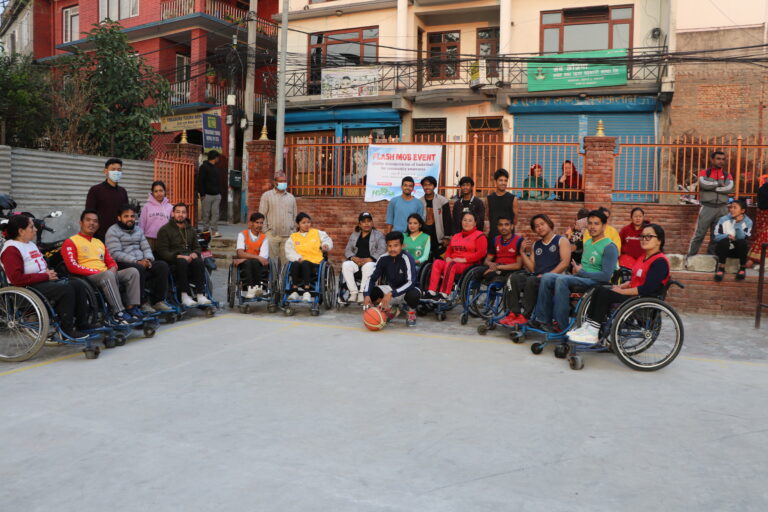 नेपाल स्पाइनल कर्ड इन्जुरी खेलकुद संघको आयोजना तथा एबिलिज फाउण्डेशनको सहयोगमा काठमाडौँ महानगरपालिका वडा नम्बर ३० स्थित ज्ञानेश्वरको सार्वजनिक ठाउँमा र महानगरपालिका वडा नम्बर ५ स्थित हाडिगाँउमा  व्हीलचियर बास्केटबल सामुदायिक जनचेतनाको लागि व्हीलचियर बास्केटबलको सार्वजनिक प्रदर्शनीकरण अर्थात Flash Mob Event सम्पन्न गरिएको छ ।समाजमा अपाङ्गता भएका व्यक्तिहरुले पनि खेलकुद मार्फत समाजमा स्थापित हुन् सक्छन भन्ने मान्यतालाई थप टेवा पुर्याउन समुदाय स्तरमै पुगेर सो कार्यक्रम आयोजना गरेको आयोजक सस्थाले जनाएको छ । अपाङ्गता खेलकुदको समर्धन एवं प्रवर्धन सहित जनचेतना फैलाउने उदेश्यले व्हीलचियर बास्केटबलको सार्वजनिक प्रदर्शनीकरण अर्थात Flash Mob Event सम्पन्न गरिएको छ ।काठमाडौँ महानगरपालिका वडा नम्बर ३० वडा अध्यक्ष दलबहादुर कार्कीको प्रमुख आतिथ्यता तथा नेपाल स्पाइनल कर्ड इन्जुरी खेलकुद संघका अध्यक्ष देवी आचार्यको अध्यक्षतामा उद्घाटन गरिएको सो कार्य्रकममा वडा नम्बर ३० का वडा सदस्य मनोज कुमार मल्ल, समाजसेवी बिनोद कुमार शर्मा, सक्क्षम नेपालका अध्यक्ष बिरु कमल श्रेष्ठ लगायत नेपाल स्पाइनल कर्ड इन्जुरी खेलकुद संघका पदाधिकारीहरुको उपस्तथिति रहेको थियो ।महिला पुरुष गरी दुई टिम समावेश सो व्हीलचियर बास्केटबल प्रदर्शनीकरणलाई सम्बोधन गर्नुहुदै प्रमुख अतिथि समेत रहनुभएका काठमाडौँ महानगरपालिका वडा नम्बर ३० वडा अध्यक्ष दलबहादुर कार्कीले  उक्त कार्यक्रम वडा नम्बर ३० मा आयोजना गरिदिनुभएकोमा आयोजक सस्थालाई धन्यवाद दिनुहुदै ३० नम्बर वडामा सबै खेलाडीहरुलाई स्वागत गर्नुभएको थियो ।  साथै आफ्नो सम्बोधनको क्रममा वडा अध्यक्ष कार्कीले अपाङ्गताको खेलकुदको लागि आफु थप जानाकार भएको र यस्ता कार्यक्रमहरु वडा वडा तहमा लानुपर्ने धारणा राख्नुभएको थियो ।कार्यक्रमलाई सम्बोधन सहित समापन सत्रमा आफ्ना धारणा राख्नुहुदै नेपाल स्पाइनल कर्ड इन्जुरी खेलकुद संघको देवी आचार्यले समाजमा अपाङ्गता भएका व्यक्तिहरुले पनि खेलकुद खेल्न सक्छन र भन्ने मान्यता अझै पनि राजधानीकै कतिपय ठाउँमा रहेको भएर त्यो मान्यतालाई चिर्दै समाजमा अपाङ्गता प्रति सकारात्मक बुझाई स्थापित गराई अपाङ्गतामा पनि मेरुदण्ड पक्षघात अपाङ्गता भएका व्यक्तिहरुले खेलकुद खेल्न सक्छन भन्ने संदेश सहित उक्त कार्यक्रम आयोजना गरेको बताउनुभएको थियो ।नेपाल स्पाइनल कर्ड इन्जुरी खेलकुद संघ वि.सं. २०६६ सालमा मेरुदण्ड पक्षघात अपाङ्गता भएका व्यक्तिहरुद्वारा मेरुदण्ड पक्षघात भएकै व्यक्तिहरुको हक अधिकार स्थापित गर्नुका साथै उनीहरुलाई खेलकुदमा जोड्दै समाजमा अन्य नागरिक सरह स्थापित गराउने उदेश्यले खोलिएको मेरुदण्ड पक्षघातको क्षेत्रमा पहिलो  सामाजिक सस्था हो ।“हामीसँग, हाम्रो लागि होइन” भन्ने नाराका साथ विश्व डाउन सिण्ड्रोम दिवस – २०२३ सम्पन्न ।७ चैत्र २०७९, काठमाण्डौँ । भूमिकला पौडेल ।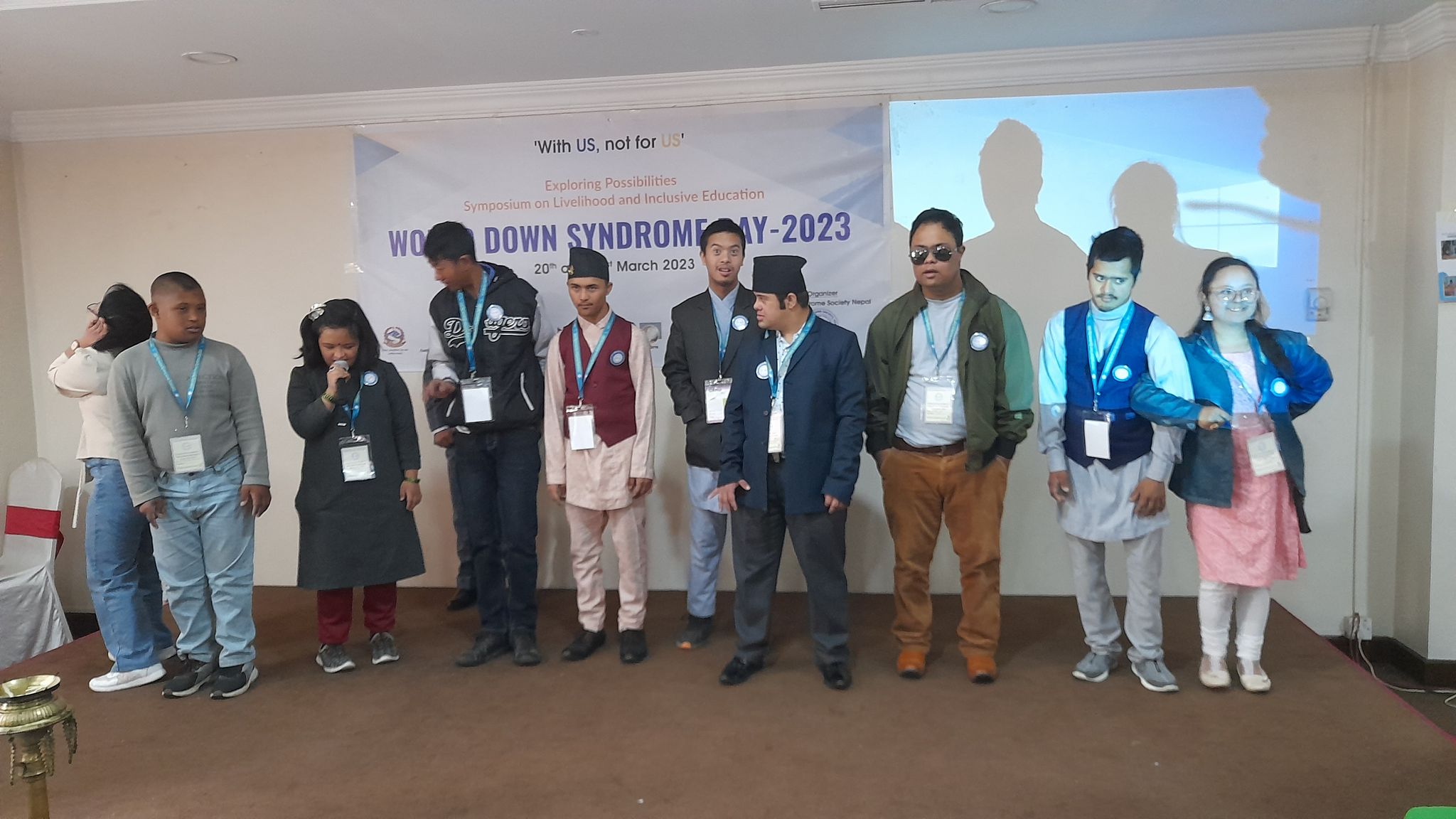 “हामीसँग, हाम्रो लागि होइन” भन्ने नाराका साथ नेपालमा पनि विश्व डाउन सिण्ड्रोम दिवस–२०२३ मनाइयो । हरेक वर्ष मार्च २१ लाई विश्व डाउन सिण्ड्रोम दिवस रूपमा विश्वभरि नै मनाइन्छ । डाउन सिण्ड्रोम दिवसको अवसर पारेर डाउन सिण्ड्रोम समाज, नेपालले राजधानीमा डाउन सिण्ड्रोम भएका बालबालिकाहरूको जिविकोपार्जन तथा समावेशी शिक्षाको सम्भावनाहरू उजागर गर्नका लागि २ दिने भव्य समारोहको आयोजना गरेको छ ।डाउन सिण्ड्रोम भएका बालबालिकाहरूलाई सिकाईमा केही बढी समय लाग्ने भएता पनि उनीहरू “सिक्न र गर्न सक्छन्” भन्ने विभिन्न उदाहरणहरू प्रश्तुत गरेर सम्भावनाहरूको उजागर गरिएको थियो । कार्यक्रममा राष्ट्रिय तथा अन्तर्राष्ट्रिय स्तरका विभिन्न व्यक्तित्वहरूले आफ्नो प्रश्तुतीपत्र प्रश्तुत गर्नुहुँदै डाउन सिण्ड्रोम लगायतका अपाङ्गता भएका बालबालिकाहरूका लागि समावेशी शिक्षा तथा उनीहरूको जिविकोपार्जनका लागि के–कस्ता सम्भावना, अवसर, समस्या तथा चुनौतीहरू रहेका छन् भन्ने बारेमा स्पष्ट पार्नु हुँदै आफ्ना भोगाईका अनुभवहरू पनि सुनाउँनु भएको थियो । यसै अवसरमा डाउन सिण्ड्रोम भएका बालबालिकाहरूले के–कसरी तालिम प्राप्त गरी हाल रोजगारी समेत गरिरहेका छन् भन्ने उदाहरणहरू प्रश्तुत गरिएको थियो भने समापन समारोहमा उनीहरूले राष्ट्रियगान तथा विभिन्न नृत्यहरू उत्साहजनक रूपमा प्रश्तुत गरे । जसले “अवसर दिँदा र हामीसँगै रहँदा” हामी पनि “सिक्न र गर्न सक्छौं” भन्ने समेत सन्देश प्रवाह गरेको थियो।समारोहलाई संवोधन गर्नुहुँदै डाउन सिण्ड्रोम समाज, नेपालका अध्यक्ष, शिला थापाले सन् २०१० मा डाउन सिण्ड्रोम भएका बालबालिकाहरूको अभिभावकहरूले यस समाजको स्थापना गरि डाउन सिण्ड्रोम भएका बालबालिकाहरूलाई दैनिक क्रियाकलापहरू तथा जिवनोपयोगी शिपहरू सिकाउँनका लागि दिवा सेवा केन्द्र सञ्चालन ग¥दै आएको र सबैलाई एकजुट पारेर उनीहरूको अधिकारका लागि आवाज समेत उठाईरहेको जानकारी दिनु भयो । यसका साथै डाउन सिण्ड्रोम भएका बालबालिकाहरूको शिक्षा तथा रोजगारका लागि सबै वर्ग तथा क्षेत्रबाट आवाज उठाउनु पर्ने टड्कारो आवश्यकता रहेको र सरकारले यस क्षेत्रमा विशेष ध्यान दिँदै उनीहरूको विकासका लागि आवश्यक लगानी गर्नुपर्ने बताउँनु भयो । यसै गरि समारोहमा उपस्थित सबै वक्ताहरूले डाउन सिण्ड्रोम भएका बालबालिकाहरूलाई आवश्यक शिक्षा, तालिम तथा रोजगारीका लागि सरकारले तत्कालै कदम चाल्नुपर्नेमा जोड दिएका थिए ।३ दिने मेरुदण्ड पक्षघात अपाङ्गता भएका व्यक्तिहरुको राष्ट्रिय कार्यशाला सम्पन्न ।११ चैत २०७९,काठमाण्डौँ । नबराज सोती ।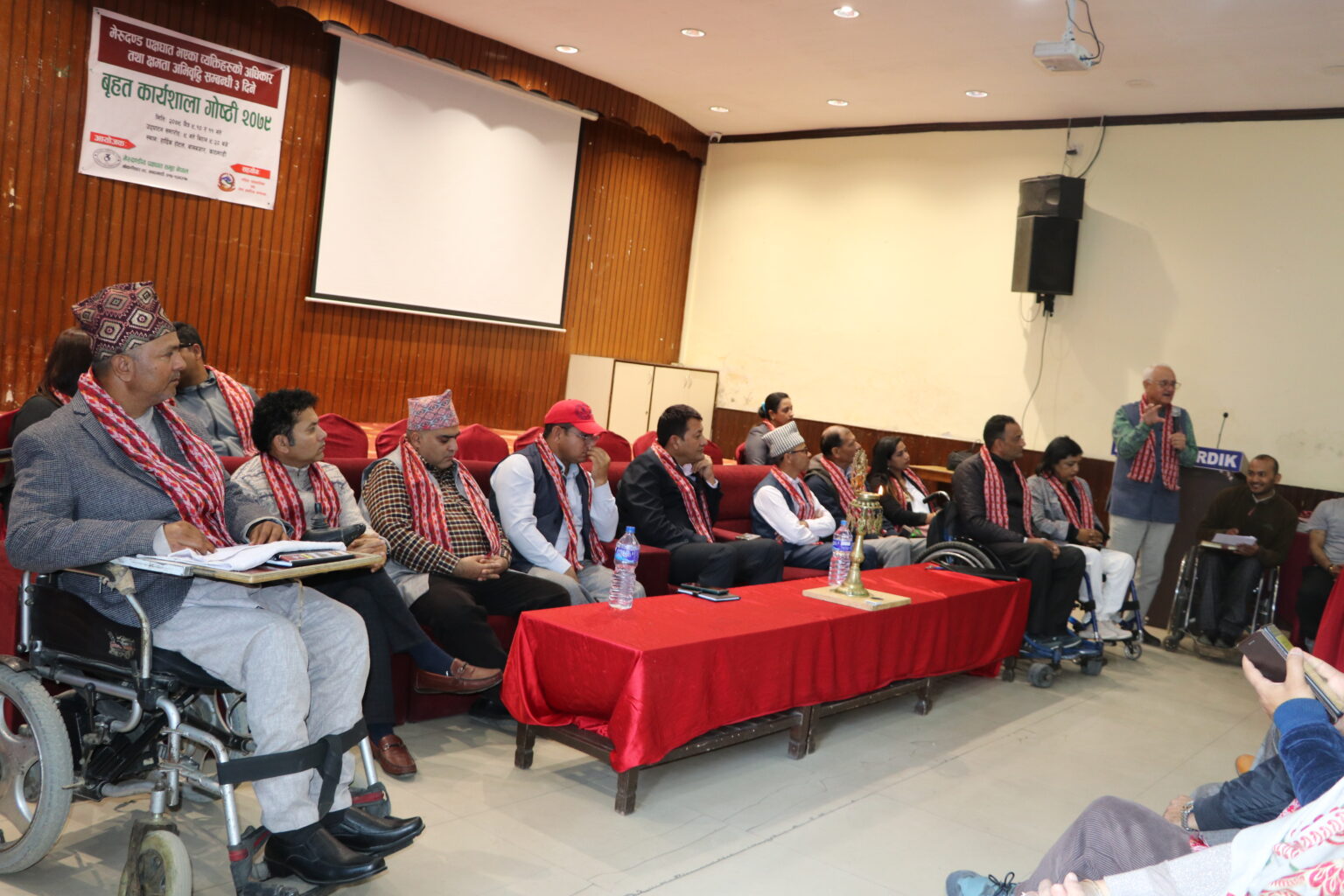 मेरुदण्ड पक्षघात भएका व्यक्तिहरुको अधिकार तथा क्षमता अभिवृद्धि सम्बन्धी ३ दिने बृहत राष्ट्रिय कार्यशाला गोष्ठी सम्पन्न भएको छ । गत चैत्र ९ गते होटेल हार्दिकमा उद्घाटन भएको मेरुदण्ड पक्षघात  भएका व्यक्तिहरुको अधिकार तथा क्षमता अभिवृद्धि सम्बन्धी ३  दिने बृहत कार्यशाला गोष्ठी एकान्तकुनामा अवस्थित सुन्दर ढोका साथी सेवा नामक सस्थामा  चैत्र ११ गते सम्पन्न भएको हो ।मेरुदण्डीय पक्षघात समूह नेपालको आयोजना तथा नेपाल सरकार महिला बालबालिका तथा जेष्ठ नागरिक मन्त्रालयको सहयोगमा आयोजना गरिएको ३ दिने बृहत कार्यशाला गोष्ठिमा ७ वटै प्रदेशमा रही मेरुदण्ड पक्षघात अपाङ्गता भएका व्यक्तिहरुको हक अधिकारका लागि स्थापित संघ सस्थाका प्रतिनिधिहरुलाई मेरुदण्ड पक्षघात अपाङ्गता सम्बन्धि विभिन्न नीतिगत तथा कानुनी समस्या, उनीहरुले भोगिरहेका चुनौतीहरु, संघ सस्था निर्माण गरी संचालन गर्ने क्रममा आइपर्ने चुनौती, प्रस्तावना लेखन लगायत विभिन्न सवालहरुमा अपांगता क्षेत्रका सम्बन्धित विज्ञहरुले आआफ्ना प्रस्तुतीकरण मार्फत सहभागीहरुको क्षमता अभिवृद्धि गर्नुभएको थियो ।सो ३  दिने बृहत कार्यशाला गोष्ठिमा ७ वटै प्रदेशमा रही मेरुदण्ड पक्षघात अपाङ्गता भएका व्यक्तिहरुको हक अधिकारका लागि स्थापित संघ सस्थाका प्रतिनिधिहरु सहित अन्य मेरुदण्ड पक्षघात भएका व्यक्तिहरुको पनि सहभागिता रहेको आयोजक सस्था मेरुदण्डीय पक्षघात समूह नेपालका अध्यक्ष ऋषि राम ढकालले जानकारी दिनुभएको छ । उहाँका अनुसार मेरुदण्ड पक्षघात अपाङ्गता भएका व्यक्तिहरुका समस्या गम्भीर र सम्बेदन्शील रहेका कारण देशभरी रहेका मेरुदण्ड पक्षघात अपाङ्गता भएका व्यक्तिहरुका समस्याहरु एकीकृत रुपमा समेटी कार्याशालाबाट आउने निष्कर्षलाई राज्यका निकायसम्म पुर्याउने जसले आउने दिनमा बन्ने ऐन कानुन तथा नीति कार्यक्रममा उक्त सवालहरु समेट्न सहयोग होस भन्ने उदेश्यले कार्यशाला आयोजना गरिएको स्पष्ट पार्नुभएको थियो ।कार्यशाला गोष्ठिको उद्घाटन सत्रमा शुभकामना मन्तव्य राख्नुहुदै प्रमुख अतिथि प्रमुख रिसालले गोकर्णेश्वर नगरपालिकाकाबाट अपाङ्गता भएका व्यक्तिहरु र त्यसमा पनि मेरुदण्ड पक्षघात भएका व्यक्तिहरुको सवालमा गरिएका कार्यहरुको संक्षिप्त जानकारी दिनुहुदै कार्यशालाले मेरुदण्ड पक्षघात भएका व्यक्तिहरुको सवालमा महत्त्वपूर्ण निष्कर्ष निकालोस भन्ने सुभेच्च्श प्रकट गर्नुभएको थियो ।शनिबार ललितपुरको एकान्तकुनामा समापन गरिएको उक्त ३ दिने वृहत कार्यशालालाई सम्बोधन गर्नुहुदै समापन कार्यक्रमका प्रमुख अतिथि बागमती प्रदेश सभाका सदस्य लक्ष्मी घिमिरिले मेरुदण्ड पक्षघात अपाङ्गता भएका व्यक्तिहरुका हक अधिकार सस्थागत गर्न आफुले सदनबाट आवाज बुलन्द पार्ने र अन्य व्यक्तिहरुले आआफ्नो क्षेत्रबाट आवाज उठाउनुपर्ने धारणा राख्नुभएको थियो । सम्बोधनको क्रममा प्रमुख अतिथि घिमिरेले मेरुदण्ड पक्षघात समुह नेपालले २०७२ सालमा सुरु गरेको सस्थाले छोटो समयमा ७  वटै प्रदेशमा आफ्ना संझालाहरु बिस्तार गरी यो स्तरका राष्ट्रिय कार्यशालासम्म सम्पन्न गरिसकेकोमा खुसी समेत व्यक्त गर्नुभएको थियो ।प्रमुख अतिथि घिमिरे मेरुदण्डीय पक्षघात समूह नेपालको सस्थापक मध्यका एक हुनुहुन्छ ।कार्यशालामा धुलिखेल अस्पतालका अर्थोपेडिक विभाग प्रमुख प्रोफेसर डा. दिपक श्रेष्ठ, स्पाइनल इन्जुरी पुनस्थापना केद्रका मेडिकल डाइरेक्टर डा. राजु ढकाल, नेपाल सरकार महिला बालबालिका तथा जेष्ठ नागरिक मन्त्रालय उपसचिव एवम्  अपाङ्गता अधिकार  प्रवर्धन शाखाका शाखा प्रमुख जमुना मिश्र, स्वास्थ्य तथा जनसंख्या मन्त्रालयबाट डा. रबिन्द्र बास्कोटा, राष्ट्रिय अपाङ्ग महासंघ नेपालका निर्वतमान महासचिव एवम् बौद्दिक अपाङ्गताका अभिभावक महासंघ नेपालका अध्यक्ष राजु बस्नेत, अपाङ्गता अधिकार कोषका प्रतिनिधि लगायतले विभिन्न सवालहरु अभिमुखिकरण गर्नुभएको थियो ।समापन कार्यक्रममा सहभागी अधिकांश प्रतिनिधिहरुले कार्यशालाले आफुहरुको क्षमता अभिवृद्धि मात्रै नभएर अपाङ्गता अधिकार बारे पनि सुसुचित बनाएको भएर आफ्नो क्षेत्रमा कार्यशालामा सिकेका बिषयलाई कार्यान्वयन गर्न भरपुर प्रयास गर्ने समेत बताएका थिए ।कार्यशालामा सहभागी मेरुदण्ड पक्षघात  भएका व्यक्तिहरुले आफ्ना हक अधिकार कागजमा मात्रै सिमित भएको कारण यथासक्य कार्यान्वयनका लागि राज्यसँग आग्रह गर्नुभएको थियो ।अपाङ्गता भएका व्यक्तिहरुको लागि स्वास्थ पुनर्स्थापना तथा सचेतता कार्यक्रम सम्पन्न ।१७ चैत्र २०७९, तनहुँ । अपाङ्गता आवाज संवाददाता ।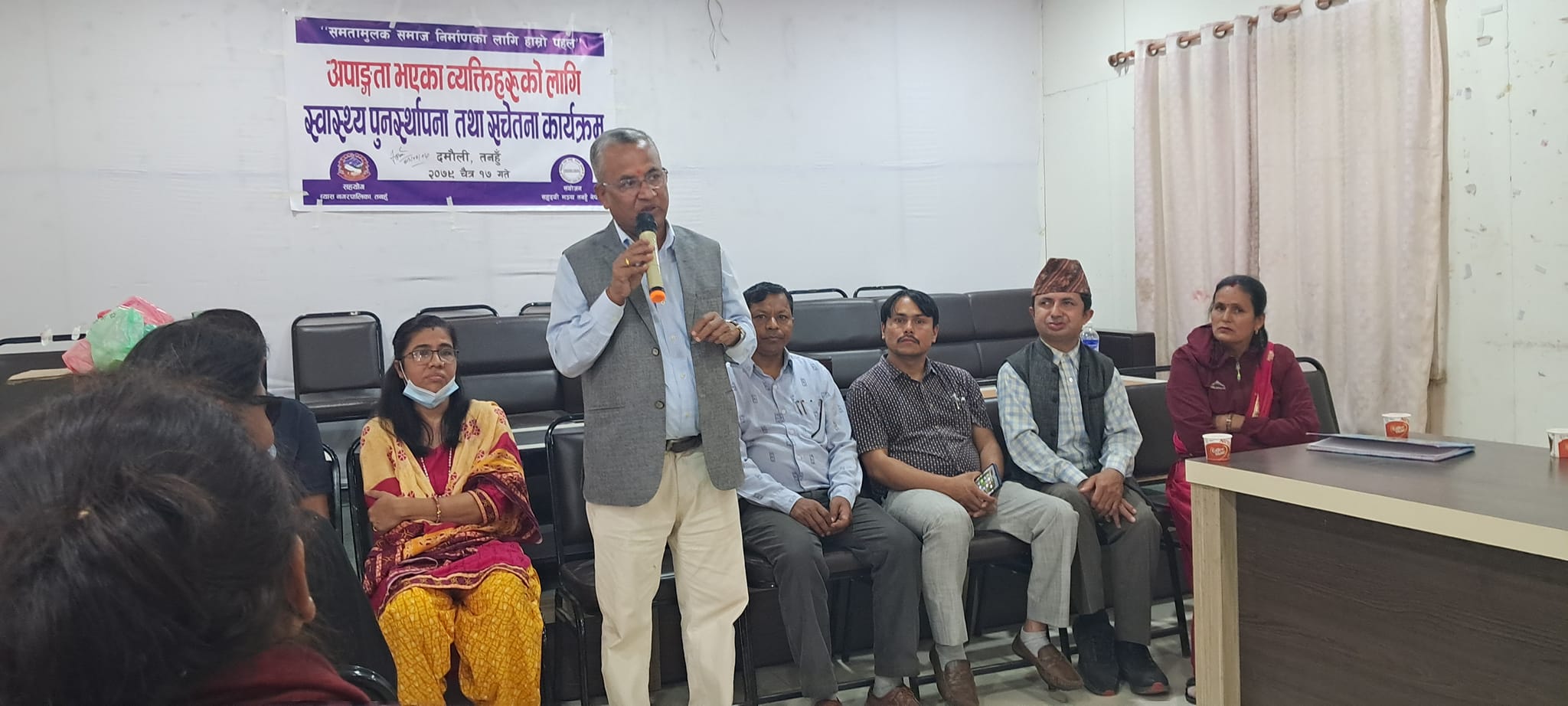 व्यास नगर पालिकाको आर्थिक सहयोग र सहृदयी मन्च तनहुँ  नेपालको आयोजनामा अपाङ्गता भएका व्यक्तिहरुको लागि स्वास्थ पुनर्स्थापना तथा सचेतता कार्यक्रम सम्पन्न भएको छ । व्यास नगरपालिकाका नगर प्रमुख वैकुण्ठ न्यौपानेको प्रमुख आतिथ्यता तथा सहृदयी मन्च तनहु नेपालका अध्यक्ष सावित्री सुवेदीको सध्यक्षतामा सम्पन्न भएको उक्त कार्यक्रममा व्यास नगर पालिका सामाजिक विकास समितिका संयोजक वडा नम्बर १४ का वडा अध्यक्ष काजीमान श्रेष्ठ, रिसेड तनहुँका अध्यक्ष पदम बहादुर परियार, तनहुँ नेत्रहीन संघका अध्यक्ष चीन बहादुर कुमाल, अपाङ्गता महिला सशक्तीकरण समाजका अध्यक्ष तारादेवी पौडेल, व्यास नगर पालिका स्वास्थ तथा जनसंख्या शाखाका प्रमुख प्रमोद सोती, अपाङ्गता अधिकारकर्मी मदन पौडेल लगाउतको आतिथ्यता रहेको थियो । प्रमुख अतिथि समेत रहनुभएका नगर प्रमुख न्यौपानेले व्यास नगर पालिका भित्रका २० जना मनोसामाजिक अपाङ्गता भएका व्यक्तीहरु र ४ जना हेमोफेलिया भएका व्यक्तिहरूलाई स्वास्थ पुनर्स्थापना अन्तर्गत औषधि वितरण गर्नु भएको थियो । अपाङ्गता भएका व्यक्तिहरूको न्यायमा पहुँचका अवरोध पहिचान सम्बन्धी अध्ययन प्रतिवेदन सार्वजनिकीकरण ।१६ चैत्र २०७९, ललितपुर ।नबराज सोती ।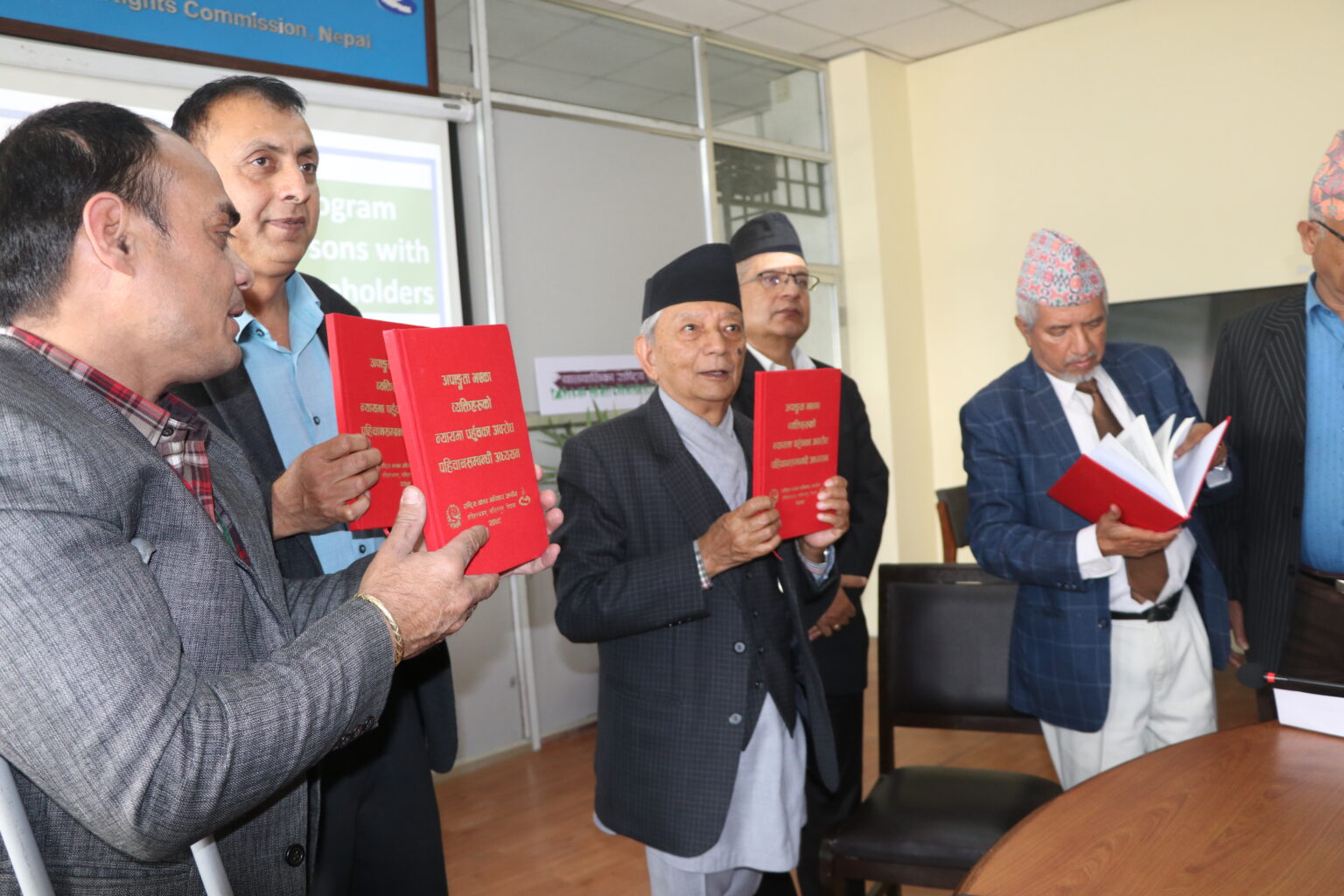 राष्ट्रिय अपाङ्ग महासङ्घ नेपाल र राष्ट्रिय मानव अधिकार आयोगको संयुक्त आयोजना एवम् सिबियाम ग्लोबलको सहयोगमा अपाङ्गता भएका व्यक्तिहरूको न्यायमा पहुँचका अवरोध पहिचान सम्बन्धी अध्ययन प्रतिवेदन सार्वजनीकिकरण कार्यक्रम सम्पन्न भएको छ ।राष्ट्रिय मानव अधिकार आयोगका अध्यक्ष तप बहादुर मगरको अध्यक्षतामा सम्पन्न भएको उक्त कार्यक्रममा राज्यलाई अवरोध न्यूनीकरणमा सहयोग पुर्‍याउने उद्देश्यले सात वटै प्रदेशका १५ जिल्लामा अध्ययन सम्पन्न गरिएको अपाङ्गता भएका व्यक्तिहरूको न्यायमा पहुँचका अवरोध पहिचान सम्बन्धी अध्ययन प्रतिवेदन सार्वजनीकिकरण गरिएको थियो ।अपाङ्गता भएका व्यक्तिहरूको न्यायको पहुँचका सवालमा सवाल जवाफ सहित छलफल समेत गरिएको उक्त कार्यक्रममा राष्ट्रिय मानव अधिकार आयोगका सदस्यदय सूर्य प्रसाद शर्मा ढुङ्गेल, मिहिर ठाकुर, मनोज दुवाडी, आयोगकै कार्यवाहक सचिव मुरारि प्रसाद खरेल, भक्तपुर जिल्लाका सहायक प्रमुख जिल्ला अधिकारी माधव प्रसाद शर्मा, भक्तपुर नगरपालिका उपप्रमुख रजनी जोशी, काठमाडौँ उपत्यका ट्राफिक प्रहरी कार्यालयका प्रहरी वरिष्ठ उपनिरिक्षेक राजेन्द्र प्रसाद भट्ट, केन्द्रीय कारागार प्रमुख ललित कुमार बस्नेत, उच्च अदालत पाटनका शाखा अधिकृत गिरिराज भण्डारी, ललितपुर महानगरपालिका महिला शाखा अधिकृत शोभा खरेल, भक्तपुर नगरपालिका उपप्रमुख रजनी जोशी, नेपाल बार एसोसिएसन ललितपुरका अध्यक्ष, जिल्ला प्रहरी परिसर काठमाडौँका दान बहादुर कार्की लगायत अन्य सरकारी सम्बन्धित सरोकालावाला निकायका प्रमुख एवं प्रतिनिधि सहित अपाङ्गता क्षेत्रमा काम गर्ने संघ सस्थाका प्रतिनिधिहरुको उपस्थिति रहेको थियो ।कार्यक्रममा सहभागीहरुलाई स्वागत सहित कार्यक्रमको औचित्य माथि प्रकाश प्रानुहुदै राष्ट्रिय अपाङ्ग महासङ्घ नेपालका वरिष्ठ कार्यक्रम संयोजक बिमल बस्नेतले अपाङ्गता भएका व्यक्तिहरुले समाजमा हरेक बिषयमा अवरोध सामना गरिरहेको भएर तिनै अवरोधहरुलाई न्यूनीकरणमा सहयोग पुर्‍याउने उद्देश्यले सात वटै प्रदेशका १५ जिल्लामा अध्ययन गरि अपाङ्गता भएका व्यक्तिहरूको न्यायमा पहुँचका अवरोध पहिचान सम्बन्धी अध्ययन प्रतिवेदन तयार पारेको बताउनुभएको थियो ।त्यस्तै राष्ट्रिय मानव अधिकार आयोगका सहसचिव नबराज सापकोटाले अपाङ्गता भएका व्यक्तिहरूको न्यायमा पहुँच सम्बन्धका अवरोध पहिचानमा गरिएका सिफारिसहरु समेटेर प्रस्तीकरण समेत गर्नुभएको थियो।कार्यक्रमलाई सम्बोधन गर्नुहुदै भक्तपुर नगरपालिका उपप्रमुख रजनी जोशीले अपाङ्गता भएका व्यक्तिहरुका सवालमा भक्तपुर नगरपालिकाले गरिरहेका कार्यहरु जानकारी गराउनुहुदै अझै नगरपालिकालाई अपाङ्गता मैत्री बनाउने सवालमा थुप्रै कार्यहरु गर्न बाकि रहेको भए पनि अपाङ्गताका सवालमा आफु सम्वेधनशिल भएको भएर सक्दो प्रयास गर्ने प्रतिबद्दता व्यक्त गर्नुभएको थियो ।कार्यक्रमलाई समापन गर्नुहुदै राष्ट्रिय मानव अधिकार आयोगका अध्यक्ष तप बहादुर मगरले भौतिक संरचना अपाङ्गता मैत्री हुनुपर्ने कुरामा जोड दिनुभएको थियो । त्यस्तै अध्यक्ष मगरले अपाङ्गता भएका व्यक्तिहरूको न्यायमा पहुँचको लागि सबै सरोकारवाला निकायहरु गम्भीर भएर लाग्नुपर्ने साथै मानव अधिकार आयोगका तर्फबाट आफुहरु पनि विभिन्न कार्यहरु अगाडी बढाई रहेको धारणा राख्नुभएको थियो ।भारतसँग हुने नेत्रहीन महिला क्रिकेट सिरिजका लागि नेपाली टोली घोषणा ।१९ चैत्र २०७९, काठमाण्डौँ ।अपाङ्गता आवाज संवाददाता ।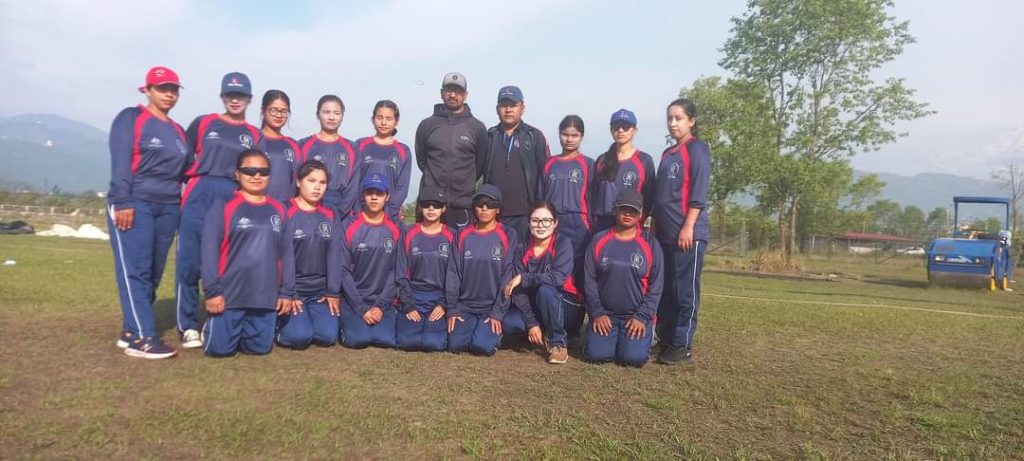 वैशाखमा आयोजना हुने दोस्रो नेपाल भारत टी-२० नेत्रहीन महिला क्रिकेट सिरिजका लागि नेपाली टोली घोषणा भएको छ । नेपाल र भारतबीच हुने पाँच खेलको सिरिजका लागि नेत्रहीन क्रिकेट संघ नेपालले १५ सदस्यीय घोषणा गरेको हो । संघले प्रारम्भिक चरणमा २४ खेलाडी छनोट गरी पोखरा क्रिकेट मैदानमा प्रशिक्षण सञ्चालन गरेको थियो । त्यसैबाट अन्तिम टोली छनोट गरिएको र २०८० वैशाख १० गतेसम्म उनीहरुलाई बन्द प्रशिक्षणमा राखिने संघले जनाएको छ ।  बन्द प्रशिक्षणका लागि अष्ट्रेलियन दूतावास तथा विभिन्न संस्थाहरुको सहयोग गरेको संघले जनाएको छ । नेपाली टोलीको प्रशिक्षकमा रिजन प्रजु र सहायक प्रशिक्षकमा नहेन्द्र निरौला छन् । सिरिजका खेलहरु पोखरा क्रिकेट मैदान र मुलपानी क्रिकेट मैदानमा खेलाइनेछ । नेत्रहीन क्रिकेट संघ नेपाल नेत्रहीन महिला क्रिकेटको जन्मदाताको रुपमा रहेको छ । संघले दोस्रो पटक नेत्रहीन महिला क्रिकेट सिरिज गर्न लागेको हो । यसअघि सन् २०१४ मा नेपालमै बेलायतसँग सिरिज खेलेको थियो । यस्तै २०१९ मा पाकिस्तानमा गएर नेपाली महिला नेत्रहीन टिमले पहिलो पटक अन्तर्राष्ट्रिय मान्यता प्राप्त दुईपक्षीय सिरिज खेलेको थियो । दुवै सिरिज नेपालले जितेको थियो ।छनौट गरिएका खेलाडी१. मुना अर्याल२. रिता थापा३. प्रतिभा राई४. सरिता घिमिरे५. मनकेशरी चौधरी६. विमला राई७. विनिता पुन८. गिता पौडेल९. दिल्लीशरा धमला१०.सुस्मा तामाङ्ग११. वनिता मगर सोमाई१२. कान्ती योगी१३. माया लुङ्गेली१४. निशा चौधरी१५. भगवती भट्टराईअवरोधमुक्त अभियान अन्तर्गत ७ बुँदे माग सहित राष्ट्रिय मानव अधिकार आयोगमा ध्यानाकर्षण ।२७ चैत्र २०७९, ललितपुर । नबराज सोती ।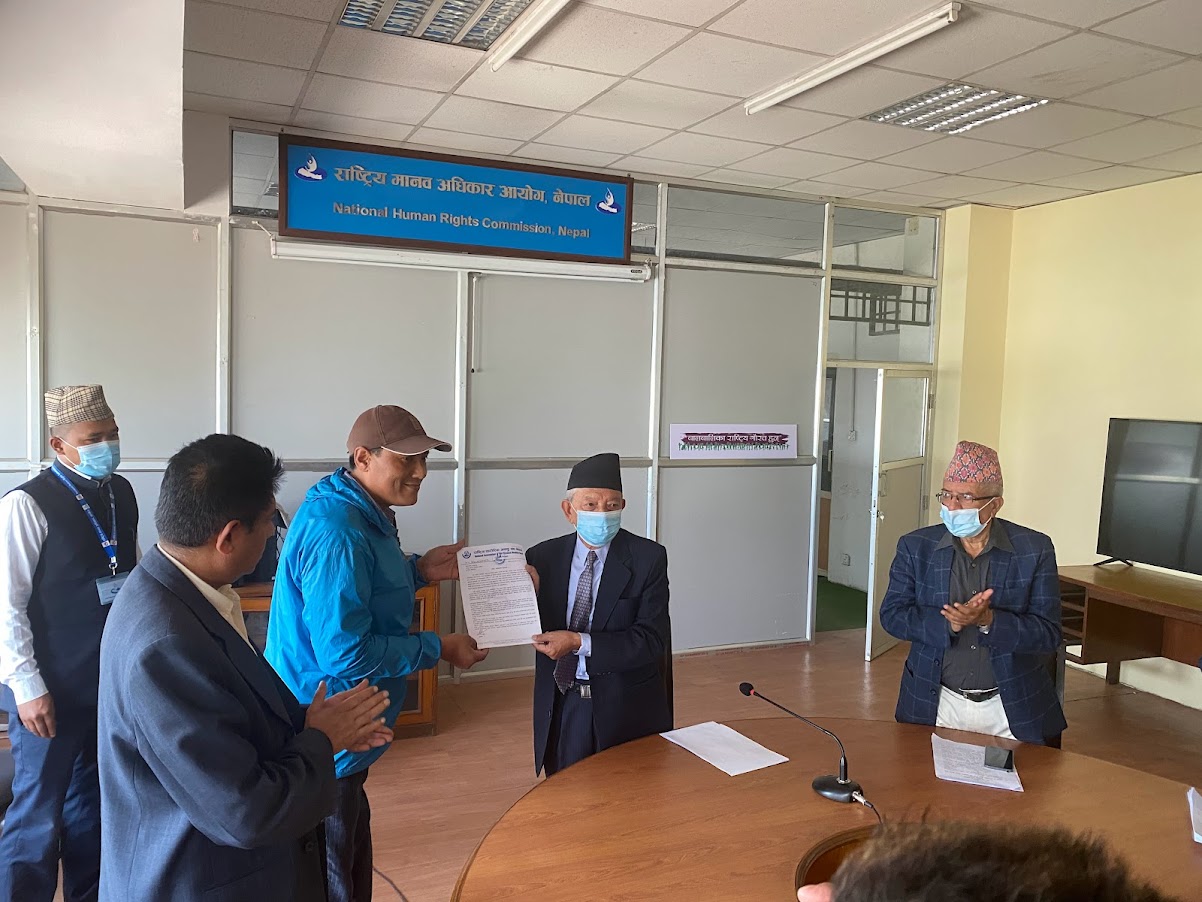 राष्ट्रिय शारीरिक अपाङ्ग संघको आयोजना तथा अपाङ्गता क्षेत्रमा कार्यरत विभिन्न संघ सस्थाका प्रतिनिधिहरुको सहभागितामा राष्ट्रिय मानव अधिकार आयोगमा ध्यानाकर्षण गरिएको छ ।विभिन्न ७ बुँदे माग सहित आयोगको सभा हलमा बुझाइएको ध्यानाकर्षण कार्यक्रममा अपाङ्गताका सवालमा बनेका ऐन कानुनलाई यथासक्य कार्यान्वयनका लागि सरकारलाई सिफारिस गर्न मानव अधिकार आयोगलाई आग्रह गर्नुहुदै राष्ट्रिय शारीरिक अपाङ्ग संघको अध्यक्ष किरण शिल्पकारले अपाङ्गता भएका व्यक्तिहरुका सवालहरु राज्यका प्राथमिकताका बिषय बन्नुपर्ने धारणा राख्नुभएको थियो ।त्यस्तै सिआइएल ललितपुरका अध्यक्ष भोझ्र राज श्रेष्ठ अपाङ्गता भएका व्यक्तिहरुका राजनीतिक अधिकारहरु सुनिस्चित हुनुपर्ने धारणा राख्नुभएको थियो । अपाङ्गता भएका व्यक्तिहरुलाई यो त्यो वा र जस्ता बहानामा राजनीतिक अधिकारबाट वन्चित गराइएकोले यसमा आयोगको तर्फबाट बिशेष पहल हुनुपर्ने उहाँको माग थियो ।अपाङ्गता भएका महिलाहरुको महासंघ नेपालका महासचिव रमा ढकाले अन्य व्यक्तिहरुको तुलनामा अपाङ्गता भएका महिलाहरु धेरै हिंसाको सिकार हुने र असाध्यै थोरै न्यायको पहुचमा आउने भएर यसमा मानव अधिकार आयोगको तर्फबाट बिशेष पहल हुनुअप्र्ने माग राख्नुभएको थियो ।त्यसैगरी नेपाल स्पाइनल कर्ड इन्जुरी खेलकुद संघका अध्यक्ष देवी आचार्यले मेरुदण्ड पक्षघात अपाङ्गता भएका व्यक्तिहरुलाई व्हीलचियर अभाव रहेकाले शहरी क्षेत्रमै उनीहरु बाहिर निस्किने अवस्था नरहेको र घर भित्रै रहदा उनीहरुमा मानसिक समस्याका साथै शरिरको आदि भाग नचल्ने भएकाले घाउ चोट जस्ता कारणले ज्यान समेत जाने गरेको  बताउनुभएको थियो । अध्यक्ष आचार्यले मेरुदण्ड पक्षघात अपाङ्गता भएका व्यक्तिहरुको लागि पुर्नस्थापना केन्द्रहरुको अभाव हुदा पनि अवस्था थप पिडादायी रहरेकाले यस विषयमा राज्यलाई सिफारिस गर्न आयोगलाई आग्रह समेत गर्नुभएको थियो ।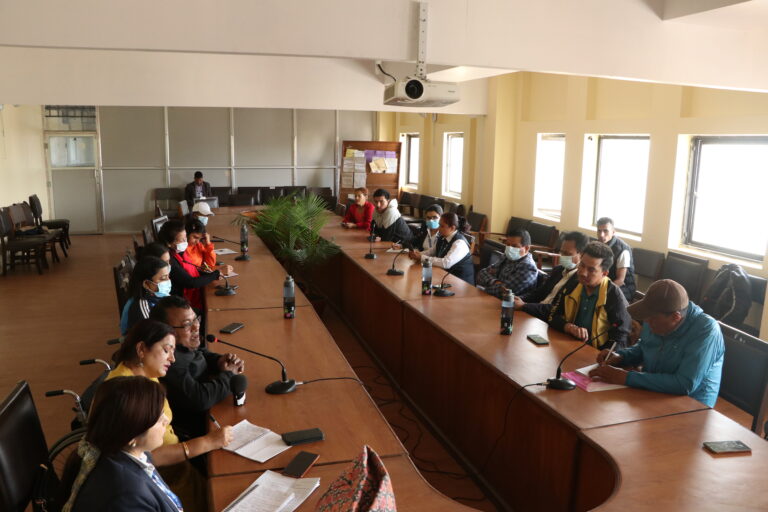 अधिकांस सहभागी अपाङ्गता क्षेत्रमा कार्यरत संघ सस्थाका प्रतिनिधिहरुले अपाङ्गता आयोग हुनुपर्ने माग समेत गर्नुभएको थियो ।उठेका सवालहरुलाई सम्बोधन गर्नुहुदै राष्ट्रिय मानव अधिकार आयोगका कामु सचिव मुरारी प्रसाद खरेल ले अपाङ्गता भएका व्यक्तिहरुका सवालहरुलाई अधिकार मुखी भन्दा पनि दयामुखी दृस्टीकोणबाट हेरिएको अपेक्षित परिणाम न आएको भए पनि मानव अधिकार आयोगको तर्फबाट राज्यलाई घच्घच्याउने काम निरन्तर रुपमा भईरहेको धारणा राख्नुभएको थियो ।त्यसै गरी सम्बोधनकै क्रममा राष्ट्रिय मानव अधिकार आयोगका सदस्य डा. सुर्य प्रसाद शर्मा ढुंगेलले अपाङ्गताका सवालामा विभिन्न सिफारिस गरेको भए पनि राजनीतिक अस्थिरताले गर्दा कार्यान्वयनमा चुनाती भईरहेको धारणा राख्नुभएको थियो ।त्यसैगरी राष्ट्रिय मानव अधिकार आयोगका अध्यक्ष तोप बहादुर मगरले अपाङ्गता भएका व्यक्तिहरुलाई संविधानले पहिचान गरेको भए पनि ऐन कानुन मार्फत थप स्पस्ट रुपमा उनीहरु मैत्री पहिचान नहुँदा अपाङ्गता भएका व्यक्तिहरुको राजनीतिक अधिकार सुनिस्चित नभएकोमा आयोगको ध्यान केन्द्रित भएको धारणा राख्नुभएको थियो । उहाँले व्हील चियर अभाव बारे पनि अनुगमन गर्ने प्रतिबद्दता व्यक्त गर्नुभएको थियो । यस्ता छन् राष्ट्रिय शारीरिक अपाङ्ग संघले बुझाएको ७ बुँदे ध्यानाकर्षण पत्रमा माग गरिएका बुँदाहरु :-अपांगता भएका व्यक्तिहरुको अधिकार सम्बन्धि महासन्धी UNCRPD, अपाङ्गता भएका व्यक्तिहरुको लागी पहुचयुक्त भौतिक संरचना तथा संचार सेवा निर्देशिका २०६९, अपाङ्गता भएका व्यक्तिहरुको अधिकार समबन्धी ऐन २०७४, अपाङ्गता भएका व्यक्तिको अधिकार सम्बन्धी नियमावली २०७७ लाई कार्यान्वयनको लागि सम्बन्धित निकायमा सिफारिस गर्ने, अपाङ्गता भएका सबै वर्गलाई निसुल्क स्वास्था सेवा तथा स्वास्थ बिमाको लागि सम्बन्धित निकायमा सिफारिस गर्ने, सर्वोच्च अदालत बाट निर्णय बहेका सबै आदेशहरुलाई अबिलम्ब कार्यान्वयन गर्ने गरी सो को लागि सम्बन्धित निकायमा सिफारिस गर्ने, शिक्षा निशुल्क हुदाहुदै अपाङ्गता भएका व्यक्तिहरुको शिक्षामा पहुँच छ कि छैन भनेर सहजीकरणका साथै अनुगमन गर्नुपर्ने,शिक्षक सेवा आयोग पास गरेर नियुक्ति पत्र पाएता पनि अपाङ्गता भएका व्यक्तिहरुले विद्यालय प्रवेश गर्न नपाएको हुदाँ यसका लागि सहजीकरण एवम् अनुगमन गर्नुपर्ने,अपाङ्गता भएका व्यक्तिहरुलाई दिएको आरक्षण कोटा सहि व्यक्तिले प्राप्त गरेको छ कि छैन भनी सहजीकरणका साथै अनुगमन गर्नुपर्ने रराष्ट्रिय मानव अधिकार आयोगबाट अपाङ्गताका सवालमा विभिन्न अनुसन्धान र यस क्षेत्रसँग कार्य गर्ने व्यक्तिहरुको रोस्टर तयार गरी आवश्यक निकायहरुसँग मिलेर समवन्य र कार्यगत एकतालाई आवश्यक व्यस्थाको लागी सहजीकरण गर्नुपर्ने ।राष्ट्रिय शारीरिक अपाङ्ग संघ नेपालद्धारा साझा यातायतमा ६ बुँदे ध्यानाकर्षण ।राष्ट्रिय शारीरिक अपाङ्ग संघ नेपालले अपाङ्गताका विभिन्न सवालहरु समावेश गरी साझा यातायतमा ६ बुँदे ध्यानाकर्षण गरिएको छ । राष्ट्रिय शारीरिक अपाङ्ग संघ नेपालका अध्यक्ष किरण शिल्पकार सहित अपाङ्गता क्षेत्रका विभिन्न संघ सस्थाहरुका प्रतिनिधि मण्डलको टोलिले साझा यातायातका अध्यक्ष कनकमणि दिक्षित र महाप्रबन्धक महेन्द्र राज पाण्डेयलाई साझा यातायतको केन्द्रिय कार्यालयमै भेटी अपाङ्गता भएका व्यक्तिहरुलाई उनीहरुको क्षमता अनुसार त्यस निकायमा रोजगारीको लागी पहल गर्ने/गराउने, वातावरण मैत्री बिदुतीय साझा बसहरुको संख्यामा वृद्दिको लागि पहल गर्ने गराउने, साझा बसलाई उपत्यकाको अपाङ्गता भएका व्यक्तिहरुको जनघनत्व भएको स्थानहरुमा सर्वसुलभ साथ संचालन गर्ने/गराउने, बसहरुलाई सजिलो रुपले अपाङ्गता भएका व्यक्तिहरुले उपभोग गर्न सक्ने गरी पुर्वाधारहरु निर्माणमा पहल गर्ने गराउने, अपाङ्गता भएका व्यक्तिहरुलाई उपत्यकामा निशुल्क यात्राको अवसर दिन पहल गर्ने गराउने र भविस्यमा साझा यातायातले नेपालका प्रमुख शहरहरुमा पनि बसको विस्तार गर्ने/गराउने गरी ६ बुँदे ध्यानाकर्षण पत्र बुझाइएको हो ।